Основная сессия 1999 годаОСУЩЕСТВЛЕНИЕ МЕЖДУНАРОДНОГО ПАКТА ОБ ЭКОНОМИЧЕСКИХ,СОЦИАЛЬНЫХ И КУЛЬТУРНЫХ ПРАВАХТретьи периодические доклады, представляемые государствами-участникамив соответствии со статьями 16 и 17 ПактаДобавлениеСирийская Арабская Республика*[Язык оригинала:  арабский][22 марта 1999 года]____________*	Второй периодический доклад по вопросу о правах, являющихся предметом статей 1-15 (E/1990/6/Add.1), был рассмотрен Комитетом по экономическим, социальным и культурным правам на его шестой сессии (см. E/C.12/1991/SR.7, 9 и 11) в 1991 году.СОДЕРЖАНИЕ					Пункты	Стр.Статьи 6 и 7 		1 – 41	3Статья 8		42 – 58	15Статья 9		59 – 102	19Статья 10		103 – 148	34Статья 11		149 – 204	45Статья 12		205 – 235	68Статьи 13 и 14		236 – 246	87Статья 15		247 – 262	91Статьи 6 и 71.	Сирийская Арабская Республика с 1947 года является членом Международной организации труда и к 31 декабря 1997 года ратифицировала 46 международных конвенций по труду, к числу которых относятся:	Конвенция 1958 года о дискриминации в области труда и занятий (№ 111), ратифицированная Указом № 498 президента Сирийской Арабской Республики от 1960 года;	Конвенция 1970 года об установлении минимальной заработной платы (№ 131), ратифицированная Указом № 256 от 23 марта 1972 года;	Конвенция 1951 года о равном вознаграждении (№ 100), ратифицированная Законом № 371 от 23 марта 1972 года;	Конвенция 1921 года о еженедельном отдыхе на промышленных предприятиях (№ 14), ратифицированная Указом президента № 498 от 1960 года;	Конвенция 1957 года о еженедельном отдыхе в торговле и учреждениях (№ 106), ратифицированная Законом № 1284 от 6 октября 1958 года;	Конвенция 1947 года об инспекции труда в промышленности и торговле (№ 81), ратифицированная Указом президента № 944 за 1960 год;	Конвенция 1969 года об инспекции труда в сельском хозяйстве (№ 129), ратифицированная Указом № 247 от 23 марта 1972 года.2.	Кроме того, правительство Сирии присоединилось к Международной конвенции о ликвидации всех форм расовой дискриминации.3.	Сирийская Арабская Республика представляет в Отдел стандартов Международной организации труда/Международного бюро труда и в Региональное управление по делам арабских государств в Бейруте ежегодные периодические доклады об осуществлении конвенций, к которым она присоединилась.  В зависимости от рекомендаций Международного бюро труда (Комитета экспертов) эти доклады носят либо развернутый, либо краткий характер.4.	В число докладов, представленных за последнее время Отделу стандартов Международного бюро труда, входят:  доклад от 15 августа 1998 года об осуществлении Конвенции о равном вознаграждении (№ 100), доклад за август 1998 года об осуществлении Конвенции об инспекции труда в сельском хозяйстве (№ 129) и доклад от 30 августа 1998 года об осуществлении Конвенции о принудительном или обязательном труде (№ 29).5.	Кроме того, следует указать, что сирийское правительство представляет доклады о политике в области занятости и об осуществлении Конвенции 1975 года о развитии людских ресурсов (№ 142), хотя оно пока не ратифицировало эту Конвенцию.6.	Положение и тенденции в области занятости и безработицы отражены в следующих таблицах:РАСПРЕДЕЛЕНИЕ РАБОЧЕЙ СИЛЫ В РАЗБИВКЕ ПО ПРИЗНАКУ ПОЛАИ ОТРАСЛЯМ ДЕЯТЕЛЬНОСТИ В 1995 ГОДУРАСПРЕДЕЛЕНИЕ ЛИЦ, ИМЕЮЩИХ ПОБОЧНОЕ ЗАНЯТИЕ, В 1995 ГОДУРАСПРЕДЕЛЕНИЕ РАБОЧЕЙ СИЛЫ В СИРИИ В РАЗБИВКЕ ПО ПРИЗНАКУ ПОЛА В 1990 И 1996 ГОДАХ (в тыс. чел.)РАСПРЕДЕЛЕНИЕ РАБОЧЕЙ СИЛЫ В СИРИИ В РАЗБИВКЕПО ОТРАСЛЯМ ДЕЯТЕЛЬНОСТИ И ПРИЗНАКУ ПОЛАВ 1990 И 1996 ГОДАХ (в %)	ДОЛЯ РАБОЧЕЙ СИЛЫ В ОБЩЕЙ ЧИСЛЕННОСТИ НАСЕЛЕНИЯ (в %)	Источник:		Оценочные данные основаны на:	1.	обследовании предложения рабочей силы в 1995 году;	2.	исследовании трудовых ресурсов в 1990 году.ДОЛЯ БЕЗРАБОТНЫХ В ОБЩЕЙ ЧИСЛЕННОСТИРАБОЧЕЙ СИЛЫ В 1995 ГОДУ (в %)7.	Политика и меры, разработанные в целях обеспечения занятости каждого трудоспособного лица, осуществляются по двум направлениям:  а)  на основе конкурса или отбора (статья 8 Закона № 1/1985);  b)  через бюро по трудоустройству, созданные в административных центрах всех губернаторств на основании Закона о труде (эти бюро регистрируют безработных и лиц, впервые оказавшихся на рынке труда, а затем предоставляют им работу в учреждениях и на предприятиях согласно предусмотренному порядку трудоустройства).8.	В соответствии с Указом № 1470 от 1978 года Управление трудовых ресурсов при министерстве труда и социальных дел и бюро по трудоустройству в губернаторствах проводят анализ и исследования ряда проблем, влияющих на использование людских ресурсов и препятствующих достижению полной и оптимальной занятости рабочей силы в различных отраслях национальной экономики.9.	В структуру министерства труда и социальных дел входит Управление по исследованиям и профессиональной подготовке, которое организует учебные курсы для трудоустроенных лиц и их последующее обучение без отрыва от производства.10.	При министерстве промышленности действует центр профессиональной подготовки, в котором лица, впервые оказавшиеся на рынке труда, проходят обучение и получают дипломы о присвоении необходимой профессионально-технической квалификации по определенным специальностям.  Большинство министерств также располагают специализированными профессионально-техническими центрами, в которых их сотрудники проходят подготовку по своим конкретным сферам деятельности - таким, как здравоохранение, финансы, высшее образование, образование, туризм и культура и т.п.Профессиональная ориентация и подготовка11.	Людские ресурсы - это подлинное богатство каждой страны и всего человечества в целом;  следовательно, им нужно уделять неустанное внимание, с тем чтобы они могли реализовать свои духовные потребности и приобрести навыки, необходимые для своего развития.12.	Сирийская Арабская Республика осознает важность профессиональной ориентации и подготовки, которой все министерства и государственные учреждения уделяют все больше внимания;  это нашло свое отражение в создании профессионально-технических и специализированных учебных центров и центров управленческо-производственной подготовки.  Программы профессиональной ориентации и подготовки также проводятся в целях выполнения количественных и качественных требований социально-экономического развития в различных сферах теоретической и практической квалификации.  Общая цель этих программ заключается в том, чтобы:	a)	дать работникам техническую и специализированную подготовку и соответствующие навыки и тем самым помочь им повысить свой уровень производительности;	b)	расширять и наращивать их знания и опыт в сфере общественных функций;	c)	обеспечивать работникам необходимую квалификацию и оказывать им помощь в применении современных технологий.13.	Для достижения этих целей в статье 18 Органического закона № 1 от 1985 года о государственных служащих предусматривается, что государственные органы обязаны обеспечивать подготовку своих сотрудников в соответствии с их статутами.  На основании этого закона Указом № 3803 от 20 ноября 1985 года был принят типовой статут, в статьях 25-33 которого определены цели, принципы и основные требования к системе профессиональной ориентации и подготовки.  Согласно этому типовому статуту государственными органами в рамках их структуры были созданы управления по ориентации и подготовке и разработаны планы ориентации и подготовки сотрудников.  Количество, продолжительность и характер этих программ внутри страны и за ее пределами варьируются в зависимости от соответствующих потребностей, областей специализации и функций различных министерств и ведомств, хотя их общая цель заключается в обеспечении научной, практической, профессиональной, культурной и технической квалификации их сотрудников.  Следует отметить, что, согласно результатам проведенного в 1995 году обследования рынка труда, только 60% работников посещали по меньшей мере один учебный курс;  из этого числа 60% завершили учебные курсы продолжительностью менее 15 недель, а 64% прошли обучение на курсах по техническим и производственным специальностям.  Кроме того, результаты обследования показали, что 74% из них посещали один учебный курс, 66,5% - два курса, а остальные - три или более курсов.14.	Что касается будущих потребностей в профессиональной подготовке, то, согласно результатам обследования, 21% учреждений нуждаются в подготовке своих сотрудников (90% - без отрыва от производства и 10% - с отрывом от производства).15.	Общественные организации также осуществляют программы профессиональной подготовки для своих сотрудников и для тех категорий лиц, интересы которых они выражают (женщины, крестьяне, рабочие и молодежь), с тем чтобы обеспечить им заработок и возможность содействовать процессу социально-экономического развития.16.	Важная роль в сфере профессиональной ориентации и подготовки принадлежит частному сектору.  За последние годы был создан ряд частных учебных центров, одни из которых имеют лицензии министерства образования, а другие - Национальной федерации ремесленников.17.	В различных губернаторствах Сирии действуют 140 центров, имеющих лицензии министерства образования, 97 из которых осуществляют языковую, 37 - компьютерную и 6 - профессионально-техническую подготовку.18.	В большинстве районов страны также действуют 106 учебных центров, лицензированных Национальной федерацией ремесленников.  Эти центры обеспечивают подготовку по информатике, электронике, электротехнике и инженерной механике, машиностроению, холодильной и кондиционирующей технике, бухгалтерскому учету и делопроизводству, машинописи, видео- и телевизионному оборудованию, парикмахерскому делу, косметологии, портняжному делу, моделированию и пошиву одежды.19.	Некоторые благотворительные ассоциации также участвуют в мероприятиях по образованию взрослых, в рамках которых они организуют курсы профессиональной подготовки с целью обучения женщин и девушек различным ремеслам и компьютерной грамотности, с тем чтобы улучшить их социально-экономическое положение.20.	Кроме того, мероприятия по обучению и профессиональной подготовке проводятся в интересах различных категорий инвалидов, престарелых и заключенных, с тем чтобы способствовать их социальной реинтеграции и дать им возможность внести свой вклад в процесс социально-экономического развития.21.	Деятельности по достижению полной занятости и ликвидации безработицы препятствуют различные трудности, и особенно последствия израильской оккупации, длящейся с 1948 года по настоящее время, из-за которых Сирия вынуждена поддерживать боевую готовность и, следовательно, расходовать значительную часть своих ресурсов на национальную оборону перед лицом опасности, исходящей от ее противника - Израиля.  В результате Сирия не в состоянии направлять все свои ресурсы на нужды развития и создание необходимых возможностей по трудоустройству всех лиц, способных и желающих работать;  она также не может обеспечить всестороннее развитие и полностью покончить с безработицей, хотя государство в своих планах постоянно стремится к достижению этой цели.22.	Конституция Сирийской Арабской Республики, принятая в 1973 году, гарантирует основные права человека, например, признавая для всех граждан свободу личности в качестве священного права и предусматривая их равенство перед законом, в том что касается их прав и обязанностей.23.	В законодательстве, административной практике или повседневной жизни не существует никаких дискриминационных различий, исключений, ограничений или предпочтений между лицами или группами лиц.  Сирийское общество отличается от других своей терпимостью и отсутствием фанатизма.  Явление дискриминации чуждо этому обществу и никогда в нем не наблюдалось.  Следовательно, в Сирии нет основы для дискриминации, исключения, ограничения или предпочтения по признаку расы, цвета кожи, родового, национального или этнического происхождения, способных каким-либо образом помешать или воспрепятствовать признанию, пользованию или осуществлению прав человека и основных свобод в политической, экономической, социальной или культурной областях, в сфере занятости или в любой другой сфере общественной жизни.24.	Несмотря на то, что ни одна из форм дискриминации никогда не существовала в сирийском обществе и что законодательство не содержит ни одного положения, разрешающего дискриминацию, законодательные органы предприняли превентивные меры.  Например, статья 307 Уголовного кодекса Сирии, принятого в 1949 году, предусматривает наказание за любое действие или письменное либо устное сообщение, вызывающее или имеющее целью вызвать проявление религиозного или расового фанатизма или вражды среди различных общин и составных элементов нации.  Статья 308 этого же кодекса предусматривает наказание любого лица, принадлежащего к какой-либо ассоциации, созданной в целях, указанных в статье 307 выше.  Статьи 69 и 109 Уголовного кодекса предусматривают роспуск таких ассоциаций и конфискацию их имущества.  Впоследствии никаких законодательных положений с этой целью не принималось ввиду отсутствия необходимости.25.	Что касается методов установления заработной платы, то ее уровень определяется на основе принципа свободных договорных отношений и устанавливается путем соглашения между договаривающимися сторонами.  Однако в целях защиты интересов работников от работодателей, которые могут пытаться навязать работникам жесткие условия оплаты труда или выплачивать им зарплату, недостаточную для удовлетворения их основных потребностей, государство сочло своей обязанностью принять меры по улучшению условий жизни работников, и, следовательно, теперь свобода договорных отношений в области занятости не является абсолютной, поскольку государство стремится защищать интересы работников, особенно в отношении оплаты труда.26.	При установлении уровня заработной платы используется целый ряд методов.  Метод, применяемый в Сирийской Арабской Республике, заключается в установлении минимальной заработной платы для всех лиц определенной профессии.27.	Система минимальной заработной платы была введена с принятием в 1946 году Закона № 279 о труде и применялась вплоть до принятия Закона № 91 о труде 1959 года;  статьи 156, 157, 158 и 159 этого закона предусматривают создание комитетов по установлению минимальной заработной платы во всех губернаторствах страны.  В состав этих комитетов входят представители министерства труда и социальных дел министерства экономики и внешней торговли или министерства промышленности (в зависимости от того, в какой сфере устанавливается заработная плата - торговой или промышленной), а также представитель работодателей и представитель профсоюзов, которые предлагают минимальный уровень заработной платы для каждой торговой и промышленной специальности.  Эти комитеты выполняют свои обязанности в соответствии с принципами установления заработной платы и инструкциями министерства, которые можно обобщить следующим образом:	a)	комитет по установлению минимальной заработной платы должен распределить лиц, работающих в частном секторе по соответствующей специальности, на категории в соответствии со степенью их ответственности, важностью и требованиями их работы – от выполнения управленческих, специальных и технических функций до простых и обычный операций - и составить описание служебных обязанностей для каждой категории;	b)	комитет должен изучить сложившуюся ситуацию в данной профессии и обеспечить соответствие выдвигаемых им предложений с решениями в области установления заработной платы, принятыми в отношении работников аналогичной профессии в других губернаторствах.  Кроме того, должное внимание следует уделять обеспечению соответствия в классификации, номенклатуре, терминологии и определениях, и предложения комитета в отношении минимального уровня заработной платы должны основываться на оплате труда работников средней квалификации без дискриминации по признаку пола в соответствии с принципом равной оплаты за труд равной ценности и необходимостью обеспечения работнику заработной платы, достаточной для удовлетворения его основных потребностей.  При этом комитет должен учитывать мнения работодателей и работников или их компетентных организаций.28.	Согласно статье 158 Закона о труде комитет пересматривает свои предложения, ратифицированные министерством в виде соответствующего распоряжения, через год после их утверждения.29.	Комитет по установлению минимальной заработной платы должен соблюдать принцип единой минимальной заработной платы, назначаемой среднему квалифицированному работнику в стране.  Таким образом, шкала заработной платы основана на оценке характера работы и обязанностей, связанных с ее выполнением, в соответствии с инструкциями и принципами оплаты труда;  при этом комитет имеет право повышать минимальную ставку заработной платы на 4% в год.30.	Ставки минимальной заработной платы имеют обязательную силу, поскольку в соответствии со статьей 228 Закона № 91 о труде 1959 года любое нарушение этих ставок влечет за собой штраф в размере от 50 до 500 сирийских фунтов.  Кроме того, на основании положений статьи 159 этого закона, касающейся установления заработной платы, суд также может обязать нарушителя возместить задолженность по заработной плате и пособиям.  Сумма каждого штрафа умножается на количество рабочих, пострадавших от нарушения.31.	В отношении среднего и минимального уровней заработной платы десять лет назад, пять лет назад и в настоящее время нужно отметить следующее.32.	Десять лет назад, в 1988 году, единая ставка минимальной заработной платы для наименее квалифицированных работников в частном и смешанном секторах, на которых распространялся Закон № 91 о труде 1959 года, составляла порядка 950 сирийских фунтов в месяц (в административных центрах губернаторств - 1 375 сирийских фунтов).  К 1993 году минимальная заработная плата для работников этой же категории возросла до 1 490 сирийских фунтов в административных центрах и до 1 375 сирийских фунтов в остальных районах.  В настоящее время единая минимальная заработная плата для этих категорий работников составляет 1 940 сирийских фунтов в административных центрах губернаторств и 1 790 сирийских фунтов в остальных районах.33.	В законодательстве Сирии не проводится различия по заработной плате между мужчинами и женщинами или между гражданами страны и иностранцами.  Поскольку заработная плата связана с производительностью, то труд равной ценности должен оплачиваться одинаково.  В соответствии с Законом № 6 от 1987 года уровень заработной платы возрос, и при канцелярии премьер-министра был создан комитет по обеспечению равновесия между заработной платой и ценами.  Хотя минимальная заработная плата должна быть достаточной для удовлетворения основных потребностей работника, ее нынешний уровень обычно выше минимального, поскольку на него влияют и другие факторы, например компетентность работника и его стаж работы у конкретного работодателя или в государственном учреждении.34.	Несмотря на все трудности, которые переживает национальная экономика в связи с продолжающейся израильской агрессией и общемировым экономическим кризисом, мы можем утверждать, что уровни заработной платы в Сирии обеспечивают работникам и их семьям достойную жизнь, поскольку правительство субсидирует многие потребительские товары, которые благодаря этому могут приобретаться гражданами по более низким ценам.  Кроме того, образование на всех уровнях является бесплатным, и правительство осуществляет систему медицинского страхования и обслуживания при помощи широкой сети медицинских учреждений.  При этом стоимость лекарств, транспорта и одежды ниже, чем в соседних странах.35.	Что касается безопасности и гигиены труда, то каждый работодатель или его представитель должен информировать работника, до его вступления в должность, о вредных производственных факторах и способах защиты от них (статья 107 Закона № 91 от 1959 года).  Кроме того, работодатель обязан принимать необходимые профилактические меры по защите работников от вредных производственных факторов и опасностей, обусловленных эксплуатацией оборудования.  Работодателю запрещается взыскивать с работников или удерживать из их заработной платы какие-либо суммы для покрытия расходов по осуществлению этих защитных мероприятий (статья 108 Закона № 91 от 1959 года).  Министерством труда и социальных дел было издано распоряжение № 1112/1973 о защите работников от опасного радиационного воздействия.36.	Положения о несчастных случаях на производстве, предусмотренные в пункте a) статьи 53 Закона № 92/1959 о социальном страховании, распространяются на производственные травмы и профессиональные заболевания, от которых могут пострадать работники, защищаемые этим законом.37.	Что касается законодательного регулирования рабочего времени, периодов отдыха и условий труда, то на основании Органического закона о государственных служащих премьер-министр принял постановление о том, что фактическая продолжительность ежедневного рабочего времени составляет не менее шести и не более восьми часов.  Кроме того, все работники имеют право на один оплачиваемый выходной день в неделю (пункт 3 статьи 43), помимо оплачиваемых нерабочих дней, приходящихся на государственные праздники.  Государственные органы обязаны предоставлять каждому из своих сотрудников ежегодный отпуск продолжительностью от 15 до 30 дней в зависимости от стажа их работы.  Кроме того, в течение каждого трудового года работник имеет право на отпуск по болезни продолжительностью 100 дней с сохранением 80% заработной платы в течение 30 дней и 100% заработной платы - в течение следующих 70 дней (пункт 1 статьи 48).38.	Работник имеет право на недельный отпуск с сохранением полного заработка в связи с бракосочетанием и на непрерывный отпуск продолжительностью пять дней в случае смерти близкого родственника по восходящей или нисходящей линии, супруга, брата или сестры.  Эти отпускные периоды не вычитаются из ежегодного отпуска (статья 55).  Кроме того, во время службы работнику по его письменному заявлению с указанием убедительных причин государственным органом – работодателем может быть предоставлен специальный неоплачиваемый отпуск общей продолжительностью до четырех лет (статья 57).  Если продолжительность такого отпуска превышает три месяца, то он не зачитывается в трудовой стаж (статья 58 b)).39.	Продолжительность рабочего времени сельскохозяйственных работников на полной ставке составляет 2 700 часов, распределяемых на 300 рабочих дней в году, а продолжительность их рабочей недели не должна превышать 60 часов.  Рабочая неделя сезонных сельскохозяйственных работников составляет 54 часа.  Сельскохозяйственные работники имеют право на часовой перерыв, если продолжительность их рабочего дня превышает шесть часов (статья 103 Закона о трудовых отношениях в сельскохозяйственном секторе).  Кроме того, работники всех категорий имеют право на еженедельный непрерывный отдых продолжительностью не менее 24 часов (статья 105), хотя обязательная оплата за это время отдыха не предусмотрена.  Сельскохозяйственные работники, непрерывный стаж работы которых у одного работодателя составляет 10 месяцев или более, имеют право на ежегодный двухнедельный отпуск с полным сохранением заработка (статья 107), который может суммироваться за двухлетний период (статья 111).  Работники не обязаны работать в дни своих главных религиозных праздников, если ежегодное число таких оплачиваемых выходных не превышает семи (статья 6).  Сельскохозяйственным работникам, проработавшим у своего работодателя не менее шести месяцев, может предоставляться отпуск по болезни продолжительностью один месяц с полным сохранением заработка и один месяц без сохранения заработка, если их заболевание не носит профессионального характера и не является следствием несчастного случая на производстве.40.	Были предложены законопроекты о приведении положений Закона № 91 о труде 1959 года, Закона № 134 о трудовых отношениях в сельскохозяйственном секторе 1958 года, Аграрного закона № 21 1974 года и Указа № 205 о регулировании ремесел в Сирийской Арабской Республике 1969 года в соответствие с арабскими и международными конвенциями по вопросам труда.  Эти законопроекты были одобрены канцелярией премьер-министра и представлены руководству страны для завершения процедуры их принятия.41.	Международная помощь оказывается в виде консультативных услуг и предложений о внесении поправок в те положения внутреннего законодательства, которые противоречат международным трудовым конвенциям, с тем чтобы побудить Сирию к ратификации максимального количества таких конвенций (хотя их ратификация не является обязательной для государств - членов Международной организации труда) в целях ликвидации всех форм дискриминации в области занятости и трудоустройства, усовершенствования трудового законодательства и трудовых отношений, защиты работников посредством обеспечения безопасных и гуманных условий труда и реформирования систем социального обеспечения на основе международных трудовых конвенций, принятых этой организацией.Статья 842.	В Сирии право создавать профсоюзы впервые было признано в Законодательном декрете № 152 от 18 сентября 1935 года о профессиональных союзах лиц свободных профессий и ремесел.  Всеобщая федерация - неправительственная профсоюзная организация - была создана 18 марта 1938 года.43.	Следует отметить, что Сирия с 1947 года является членом Международной организации труда и к 31 декабря 1997 года ратифицировала 46 международных трудовых конвенций, к числу которых относятся:	a)	Конвенция 1948 года о свободе ассоциации и защите права на организацию (№ 87);	b)	Конвенция 1949 года о праве на организацию и заключение коллективных договоров (№ 98).44.	В связи с порядком, регулирующим создание профсоюзов и членство в них, хотелось бы подчеркнуть, что в соответствии с Законом о профсоюзах их деятельность носит добровольный характер и работник имеет право на свободное вступление в союз, организованный для лиц его профессии, где бы он ни работал.  Он совершенно свободно может вступать в союз, представляющий его отрасль или профессию, независимо от его идеологических, политических или религиозных убеждений, при этом членство в профсоюзе не является обязательным.  Членство в профсоюзе не обставляется никакими условиями или ограничениями.  Выбор работником того союза, в который он желает вступить, обусловлен исключительно характером его работы или профессией.  Он также может свободно выйти из рядов профсоюза.45.	Арабы, не являющиеся гражданами Сирии, которые работают на территории Сирийской Арабской Республики, имеют право вступать в сирийские профсоюзы, участвовать в проводимых ими выборах и занимать в них руководящие посты наравне с работниками-сирийцами.  Положение же иностранных работников неарабского происхождения зависит от наличия соглашения о взаимности с государствами, гражданами которых они являются (статья 25 Закона № 84 о профсоюзах 1968 года).46.	Что касается процедуры, работник, желающий вступить в профсоюз, должен представить в бюро этого союза свое заявление и копию удостоверения личности (статья 26 Закона № 84 о профсоюзах 1968 года).  Членство работника в профсоюзе считается утвержденным и действительным с момента уплаты им вступительного взноса и первого месячного взноса (статья 27 упомянутого закона), которые составляют небольшую, номинальную сумму.  В соответствии со статьей 23 работник имеет право вступить в профсоюз после достижения 15-летнего возраста, и он может являться членом только одного профсоюза.47.	В отношении порядка создания профсоюзов статья 2 Закона № 84 о регулировании деятельности профсоюзов 1968 года гласит:  "Любая группа работников, независимо от их количества, может создать профсоюзный комитет".  Статья 3 предусматривает:  "Профсоюзные комитеты каждой профессии имеют право создать в любом губернаторстве профессиональный союз, являющийся юридическим лицом".  Следует отметить, что этот закон определяет следующие условия создания профсоюзного комитета группой работников:	a)	название профсоюзного комитета должно быть внесено в список профсоюзных комитетов губернаторства в соответствии с решением Совета Всеобщей федерации профессиональных союзов на основе предложения трудовой федерации губернаторства и соответствующего профсоюза;	b)	предусмотренное в Законе определение "группа работников" должно применяться к группе, желающей создать профсоюзный комитет.48.	В пункте 4 Законодательного декрета № 84 содержится следующее определение понятия "группа работников":  			"a)	Все работники, занятые в губернаторстве на одном предприятии или производстве, в одном учреждении, на одном объекте, в одном административном органе, ведомстве или муниципалитете.			b)	Все работники, занятые в губернаторстве у одного работодателя, без ущерба для положений пункта a).			c)	Все работники, занятые в губернаторстве в рамках одной профессиональной отрасли, в которой создается профсоюзный комитет, без ущерба для положений пункта a)".49.	Всеобщая федерация профсоюзов страны является членом Всемирной федерации профсоюзов, а национальные отраслевые федерации входят в состав соответствующих арабских и международных отраслевых федераций.50.	Национальные профсоюзы выполняют свои функции и обязанности в условиях полной свободы и принимают решения, соответствующие решениям съезда Всеобщей федерации профсоюзов - высшего представительного органа, который созывается каждые пять лет и уполномочен рассматривать любые вопросы, касающиеся положения рабочего класса, для достижения целей Всеобщей федерации.  В его функции входит:  рассмотрение и утверждение правил процедуры Всеобщей федерации, утверждение ее годового и долгосрочного планов действий, оценка работы профсоюзов в предшествующем году, утверждение итоговых балансовых документов профсоюзов и разработка финансового бюджета на следующий год.  Его подразделения действуют в соответствии с правилами и процедурами, предусмотренными в положениях Закона о регулировании деятельности профсоюзов, и осуществление этими подразделениями профсоюзных прав контролируется судебными органами.51.	В целях укрепления принципа свободного коллективного равенства были приняты следующие меры:	a)	принцип назначения профсоюзных лидеров был заменен проведением выборов на всех уровнях профсоюзной организационной структуры;	b)	определен четкий порядок создания профсоюзных комитетов группами работников, занятых у одного работодателя;	c)   профсоюзное движение поощряется с помощью мер по укреплению доверия, а действующие в его рамках организации усиливаются в целях обеспечения монолитного единства рабочего класса.52.	Низовым органом в структуре национальных профсоюзов является цеховой или первичный профсоюзный комитет в составе пяти членов.  Все профсоюзные комитеты определенной отрасли в каждом губернаторстве избирают исполнительный профсоюзный орган, состоящий из пяти-девяти членов.  Профсоюз представляет работников определенной отрасли на уровне губернаторства;  в целом в 13 губернаторствах страны действуют 194 профсоюза.  Профсоюзы представлены 2 459 первичными профсоюзными комитетами, которые, в свою очередь, представляют в общей сложности 814 540 членов профсоюзов, занятых в государственном, частном и смешанном секторах.  В отраслевых профсоюзных федерациях избираются исполнительные органы в составе семи членов.  В стране насчитывается восемь таких отраслевых федераций, представляющих работников всех профессий, занятых во всех секторах.  Речь идет о следующих федерациях:	a)	Отраслевая федерация профсоюзов работников текстильной промышленности;	b)	Отраслевая федерация профсоюзов государственных служащих;	c)	Отраслевая федерация профсоюзов работников нефтяной и химической промышленности;	d)	Отраслевая федерация профсоюзов работников строительной и лесной промышленности;	e)	Отраслевая федерация профсоюзов работников транспорта;	f)	Отраслевая федерация профсоюзов работников полиграфической промышленности, культуры и средств массовой информации;	g)	Отраслевая федерация профсоюзов работников металлургической и электротехнической промышленности;	h)	Отраслевая федерация профсоюзов работников пищевой промышленности.53.	Съезд профсоюзов, являющийся высшим представительным органом, включает делегатов всех профсоюзов и отраслевых федераций, количество которых пропорционально общему числу членов каждого профсоюза и отраслевой федерации.  Съезд избирает Совет Всеобщей федерации в составе 75 членов, который является руководящим органом Всеобщей федерации.  Закон о регулировании деятельности профсоюзов определяет полномочия Совета, избирающего исполнительный орган Всеобщей федерации, в состав которого, согласно законодательству, входят 11 освобожденных членов. 54.	Государство не давало работникам повода прибегать к забастовочным действиям, проводя политику заключения совместных (коллективных) трудовых договоров и устанавливая согласительные и арбитражные механизмы и процедуры урегулирования любых коллективных споров, возникающих между работниками и их работодателями.55.	Статьи 89-106 раздела 2 главы II Закона о труде регулируют действие совместного трудового договора, который представляет собой соглашение об условиях найма, заключенное между одним или несколькими профсоюзами и работодателями, которые нанимают работников, являющихся членами этих профсоюзов, или организациями работодателей.  Статьи 188-210 главы V Закона о труде посвящены согласительным и арбитражным процедурам урегулирования трудовых споров, которое осуществляется в два этапа.  Первый этап предусматривает примирение, второй - арбитражное урегулирование.  В соответствии со статьей 209 Закона о труде работникам запрещается прибегать к забастовке или частично или полностью сокращать работу после подачи заявления о начале согласительной процедуры и в ходе рассмотрения спора компетентным административным органом либо согласительным или арбитражным механизмом.56.	Работодателям не разрешается полностью или частично прекращать свою деятельность;  если же они обязаны сделать это в силу убедительных причин, то им следует запросить заказным письмом соответствующую санкцию министра труда и социальных дел.  Решения по таким запросам принимаются лично министром. 57.	Согласно статье 65 Органического закона о государственных служащих им запрещается участвовать в митингах, проводимых на рабочих местах в нарушение действующего законодательства.  Им не разрешается прекращать, приостанавливать или затруднять работу в целях нарушения порядка или остановки и задержки производственного процесса, а также подстрекать других работников к таким действиям.58.	В положениях Закона № 84 от 1968 года и поправках к нему, вступивших в силу до 1990 года, уточняются и гарантируются общие права профсоюзов и их членов.  С тех пор никакие поправки в эти положения не вносились.  Статья 959.	В соответствии с положениями Конституции государство гарантирует работникам социальное обеспечение и принимает меры по оказанию помощи каждому гражданину и его семье при несчастном случае, заболевании, инвалидности, сиротстве или старости.  Кроме того, государство охраняет здоровье своих граждан и обеспечивает их услугами профилактических, терапевтических и лечебных учреждений (статья 46 Конституции).60.	Все граждане имеют доступ к бесплатному медицинскому обслуживанию в медицинских центрах и больницах, находящихся в ведении государства, общественных организаций, ассоциаций и учреждений, действующих в области социального развития.  Сирийская Арабская Республика также ратифицировала Конвенцию 1962 года о равноправии в области социального обеспечения (№ 118).  Лица, пострадавшие в результате несчастных случаев, имеют право на медицинское обслуживание в соответствии с Законом № 92 о социальном страховании 1959 года, статья 24 которого гласит:	"Каждое лицо, пострадавшее в результате несчастного случая, или, в случае его смерти, его правопреемники имеют право обратиться с ходатайством о компенсации в связи с этим несчастным случаем в Управление социального страхования в соответствии с правилами, предусмотренными в настоящем разделе.  Такая денежная компенсация не выплачивается при следующих обстоятельствах:"a)	если увечье было преднамеренно нанесено самим пострадавшим;"b)	если увечье явилось следствием недисциплинированного и преднамеренного ненадлежащего поведения со стороны пострадавшего.  Такое ненадлежащее поведение включает любое действие, совершенное пострадавшим под воздействием алкоголя или наркотических веществ, и любое явное нарушение правил безопасности, наглядно размещенных на рабочем месте".61.	Это положение не применяется, если несчастный случай приводит к смерти застрахованного лица или к постоянной инвалидности, степень которой превышает 25% полной инвалидности (статья 32).62.	Обстоятельства, упомянутые в пунктах a) и b), могут служить основанием для принятия решения лишь при наличии доказательств, полученных в результате расследования, проведенного в соответствии со статьей 42.63.	Статья 25 гласит:  "Управление несет ответственность за лечение пострадавшего до его полного выздоровления от травмы или до официального признания его инвалидности".64.	Статья 63 раздела 2 Закона о труде, касающаяся индивидуальных трудовых договоров, регулирует порядок начисления заработной платы в ходе лечения.  Она предусматривает, что работник, болезнь которого подтверждена медицинской справкой, в течение года имеет право на получение 70% своей заработной платы в первые 90 дней и 80% - в последующие 90 дней болезни.65.	Статья 65 Закона о труде обязывает работодателей обеспечивать работникам медицинскую помощь, и гласит следующее:  	"Работодатель должен обеспечить на своем предприятиии условия для оказания работникам неотложной медицинской помощи, и, если число работников превышает 100 человек в пределах одного объекта, города или в радиусе 15 километров, он должен принять на работу квалифицированную медсестру для оказания неотложной медицинской помощи и, кроме того, он должен нанять врача для медицинского осмотра и лечения работников в специально отведенном для этой цели месте, а также должен обеспечивать работников необходимыми для лечения медикаментами, причем все эти услуги предоставляются бесплатно.	Если число вышеупомянутых работников превышает 500 человек, то он также обязан бесплатно обеспечивать их всем необходимым для лечения, включая доступ к услугам врачей-специалистов для проведения хирургических и других операций и обеспечение необходимыми лекарствами.			Если работник проходит лечение в государственном или благотворительном медицинском учреждении при обстоятельствах, указанных в двух предыдущих пунктах, то работодатель обязан возместить администрации этого учреждения расходы на его размещение, лечение и лекарства.			Объем расходов на размещение, лечение и лекарства, упомянутых в предыдущем пункте и других вышеуказанных положениях, определяется в соответствии с методами и принципами, установленными в постановлении Министра труда и социальных дел с согласия Министра здравоохранения".66.	В соответствии со статьей 65 было принято постановление № 539 от 1961 год, которое было впоследствии изменено постановлениями № 820 от 1961 года, № 256 от 1965 года, № 26 от 1969 года и № 302 от 1969 года;  согласно этому постановлению работодатель, нанимающий от 20 до 100 работников, обязан оборудовать на своем предприятии пункт неотложной медицинской помощи для больных или травмированных работников, а также обеспечить запасы медицинских принадлежностей и лекарств.  Он обязан обеспечить наличие аптечки первой помощи (статья 2) и назначить лицо, ответственное за оказание пострадавшим первой помощи в любое время в течение рабочего дня (статья 3).  Он должен принять на работу медсестру, если число его работников превышает 100 человек (статья 8), и врача, если их число превышает 500 человек.  Пункт e) статьи 8 далее гласит, что работодатель обязан покрывать расходы по размещению больного работника, направленного им в другой город для лечения, не требующего госпитализации.  Объем таких расходов определяется в соответствии с положениями внутреннего распорядка предприятия, касающимися возмещения путевых расходов на служебные командировки. 67.	Раздел 6 главы II Закона № 134 о трудовых отношениях в сельскохозяйственном секторе 1958 года посвящен медицинскому обслуживанию (т.е. медицинской помощи).  Статья 118 этого закона гласит:			"Работодатель, нанимающий 100 или более работников в пределах одной деревни или центра, обязан обеспечить своим работникам следующие медицинские услуги:			a)	Он заключает договор с частным врачом, который за счет работодателя посещает работников на их рабочем месте не реже одного раза в месяц с целью проверки гигиенических условий их труда и проживания.  Этот врач проводит осмотр и лечение больных работников, при необходимости составляет медицинские заключения, а также обслуживает членов семей работников по сниженным тарифам.			b)	Работодатель принимает на работу частную медсестру, проживающую в деревне или вблизи места работы, которая на постоянной основе оказывает работникам медицинскую помощь под наблюдением врача.  Работодатель предоставляет в распоряжение медсестры оборудование и лекарства, утвержденные Министром в консультации с Министром здравоохранения.			c)	Больные работники транспортируются за счет работодателя в поликлинику или больницу для необходимого осмотра и лечения".68.	Статья 117 следующим образом определяет порядок предоставления отпуска по болезни:			"Сельскохозяйственные работники со стажем работы у своего работодателя не менее шести месяцев, получившие непрофессиональное заболевание или пострадавшие от непроизводственного несчастного случая, имеют право на следующий отпуск по болезни:	i)	один месяц с полным сохранением заработка;	ii)	один месяц без сохранения заработка.			Эти отпуска предоставляются на основании медицинского заключения, составленного врачом работодателя, а в его отсутствие - лечащим врачом;  в последнем случае отчет лечащего врача должен быть заверен начальником районного отдела здравоохранения.  Работникам, занятым полный рабочий день, проработавшим менее шести месяцев, предоставляется половина вышеуказанных периодов оплачиваемого и неоплачиваемого отпуска по болезни при условии, что они проработают у своего работодателя еще не менее трех месяцев.			Работодатель не имеет права увольнять работников или направлять им уведомление об увольнении в течение отпуска по болезни".69.	Органический закон № 1 о государственных служащих 1985 года гласит следующее:			"Статья 53, пункт a):  Положения о несчастном случае на производстве, предусмотренные Законом о социальном страховании, действуют в отношении производственных травм и заболеваний, от которых страдают работники, подпадающие под действие настоящего Закона.			Статья 53, пункт b):  До согласования положений о страховании Управление социального страхования применяет эти положения ко всем работникам, подпадающим под действие настоящего Закона, при том понимании, что выплаты, осуществляемые на основании этих положений работникам, не подпадающим под действие Закона о социальном страховании, осуществляются из бюджета соответствующего государственного органа".70.	Статьи 48-52 регулируют предоставление отпуска по болезни, его продолжительность, начисление заработной платы в течение его болезни и процедуры обследования работника компетентным органом медицинского управления.71.	Вышеизложенное ясно свидетельствует о том, что упомянутый выше Органический закон о государственных служащих предусматривает оказание медицинской помощи.72.	Порядок выплаты компенсации за несчастные случаи регулируется Законом № 92 о социальном страховании 1959 года, который гласит следующее:			"Статья 25:  Управление несет ответственность за лечение пострадавшего до его выздоровления от травмы или до признания его инвалидности.			Статья 26:  Степень инвалидности, наступившей в результате несчастного случая, определяется при подтверждении инвалидности, а в отсутствие выздоровления - через год после несчастного случая в медицинском заключении, которое выдается врачом Управления и форма, и содержание которого определяются дирекцией.			Статья 31:  При наступлении постоянной инвалидности на уровне не менее 35% от полной инвалидности пострадавший работник имеет право на компенсацию, эквивалентную уровню инвалидности, умноженному на сумму пенсии по полной инвалидности за пять с половиной лет.  Эта компенсация производится в виде единовременной выплаты.			Статья 33:  Если пострадавший ранее получал производственную травму, то его компенсация рассчитывается следующим образом:		1.	Если суммарный уровень инвалидности, наступившей в результате настоящего и предыдущего несчастных случаев, составляет менее 35%, то пострадавшему выплачивается компенсация только за последний несчастный случай на основе пропорционального соотношения между полученным уровнем инвалидности и его заработной платой на момент несчастного случая.2.	Если суммарный уровень инвалидности, наступившей в результате настоящего и предыдущего несчастных случаев, составляет 35% или более, то компенсация начисляется следующим образом:			a)	если пострадавшему была выплачена разовая компенсация за предыдущий несчастный случай, то размер его пенсии рассчитывается на основе суммарного уровня инвалидности, наступившей в результате всех перенесенных им несчастных случаев, и его заработной платы на момент последнего несчастного случая;				b)	если пострадавший уже получал пенсию по инвалидности, то размер его пенсии рассчитывается на основе суммарного уровня инвалидности, наступившей в результате всех перенесенных им несчастных случаев, и его заработной платы на момент последнего несчастного случая, если размер рассчитанной таким образом пенсии не меньше размера той пенсии, которую он получал на момент последнего несчастного случая.			Статья 40:  При наступлении несчастного случая работодатель обязан обеспечить транспортировку пострадавшего к месту лечения, назначенному Управлением;  расходы на транспортировку к месту лечения и обратно покрываются Управлением в соответствии с инструкциями дирекции".73.	В упомянутом выше Законе о социальном страховании не предусмотрено положений о пособиях по беременности и родам.  Однако порядок выплаты этих пособий регулируется положениями части 3 раздела 2 главы VIII Органического закона о государственных служащих, статья 54 которого гласит:			"a)	Работающим женщинам предоставляется отпуск по беременности и родам продолжительностью 75 дней с полным сохранением заработка, начинающийся, как правило, на девятом месяце их беременности.  Этот отпуск предоставляется в полном объеме даже в случае смерти новорожденного.			b)	Этот отпуск предоставляется на основании надлежащим образом оформленной медицинской справки, свидетельствующей о том, что данная работница находится на девятом месяце беременности.			c)	В случае рождения ребенка на девятом месяце беременности, но до подачи заявления об отпуске, матери предоставляется отпуск продолжительностью только в 60 дней, начиная с даты рождения.			d)	В случае рождения ребенка в период между седьмым и девятым месяцами матери предоставляется отпуск продолжительностью 75 дней, начиная с даты рождения.			e)	Беременным работающим женщинам, нуждающимся в дополнительном отпуске по беременности, предоставляется отпуск продолжительностью один месяц с сохранением 80% заработной платы и еще один месяц - без сохранения заработной платы.			f)	Работающим кормящим матерям предоставляется ежедневный перерыв продолжительностью один час до достижения их ребенком годовалого возраста.  Положения пункта d) статьи 44 настоящего Закона на указанный перерыв не распространяются".74.	Статья 133 Закона № 91 от 1959 года с поправками, внесенными Законодательным декретом № 46 от 1968 года и Законодательным декретом № 6 от 6 августа 1984 года, гласит:			"a)	Работающая женщина имеет право на предродовой и послеродовой отпуск продолжительностью 75 дней, послеродовая часть которого должна составлять не менее 40 дней.  Этот отпуск предоставляется на основании надлежащим образом оформленной медицинской справки с указанием ожидаемой даты родов.			b)	В случае рождения ребенка в течение 40-дневного периода, упомянутого в предыдущем пункте, работающей женщине может быть предоставлен соответствующий дополнительный отпуск за счет положенного ей ежегодного отпуска, при отсутствии которого этот дополнительный отпуск предоставляется без сохранения заработной платы".75.	Статья 134 с поправками, внесенными Законодательным декретом № 46 за 1968 год, далее гласит:			"Работодатель выплачивает работающей женщине заработную плату в полном объеме в течение отпуска по беременности и родам, предоставленного ей в соответствии с предыдущей статьей, если на дату начала этого отпуска непрерывный стаж ее работы у работодателя составляет семь месяцев".76.	Статья 135 предусматривает следующее:			"Работодатель не имеет права уволить работающую женщину в течение отпуска, предусмотренного в статье 133, а также уволить ее в период подтвержденного медицинской справкой отпуска по болезни, которая связана с беременностью или родами и которая препятствует возобновлению трудовой деятельности.  При этом суммарный период отсутствия на работе не должен превышать шесть месяцев".77.	Статья 136 гласит:			"Если работающая женщина отсутствует на работе на основании положений статьи 133, работая при этом в другом месте, то она утрачивает право на причитающуюся ей заработную плату без ущерба для права работодателя на ее увольнение".78.	Статья 137 предусматривает:			"В течение 18 месяцев после родов работающей кормящей матери помимо предусмотренного законом отдыха предоставляются два ежедневных перерыва для грудного вскармливания продолжительностью не менее 30 минут каждый.  Эти два дополнительных перерыва зачитываются в рабочее время и не влекут за собой сокращения заработной платы".79.	Упомянутый выше Закон о социальном страховании предусматривает пенсионное обеспечение в следующих случаях:			"a)	В случае прекращения трудовой деятельности, когда застрахованное лицо достигает 60-летнего возраста и имеет зачитываемый для пенсии трудовой стаж не менее 15 лет;			b)	В случае досрочного выхода на пенсию по желанию застрахованного лица, если его зачитываемый для пенсии трудовой стаж составляет не менее 20 лет и если оно достигло 55-летнего возраста.  Прекращение застрахованным лицом трудовой деятельности в связи с его полной инвалидностью или смертью до достижения 55-летнего возраста приравнивается к досрочному выходу на пенсию".80.	Статья 58 гласит:			"Пенсия по старости выплачивается из расчета - 1/45 среднего месячного заработка, из которого выплачивались взносы в течение двух последних лет, или среднего месячного заработка, из которого выплачивались взносы в течение любого непрерывного пятилетнего периода за последние 10 лет уплаты взносов – в зависимости от того, какая из этих величин больше, - за каждый год уплаты страховых взносов.  Максимальный размер пенсии по старости составляет 75% наименьшего вышеупомянутого месячного заработка.  При расчете этого месячного заработка следует обеспечивать, чтобы разница между заработной платой застрахованного лица в конце последнего двухлетнего периода и его заработной платой в начале этого периода не превышала 15%, а разница между его заработной платой в конце пятилетнего периода и его заработной платой в начале этого периода не превышала 30%.  Для целей расчета периода уплаты страховых взносов части года зачитываются как полный год".81.	Статья 59 предусматривает следующее:			"Если застрахованное лицо прекращает трудовую деятельность по достижении 60 лет, не имея стажа уплаты взносов, необходимого для начисления пенсии по старости, то ему выплачивается выходное пособие из расчета - 15% годового заработка, из которого взносы выплачивались в течение последних двух лет, или в течение периода уплаты страховых взносов, если этот период составляет менее двух лет за каждый год уплаты им страховых взносов".82.	Статья 60 гласит:			"Если застрахованное лицо прекращает трудовую деятельность до достижения 60 лет в силу какой-либо из указанных ниже причин, ему выплачивается упомянутое в предыдущей статье выходное пособие из следующего расчета:	a)	В случае увольнения застрахованного лица в связи с заключением брака или рождением первого ребенка, если увольнение происходит в течение шести месяцев после вступления в брак или в течение трех месяцев после родов, размер пособия составляет 16% среднего заработка, упомянутого в предыдущем пункте.b)	В случае прекращения действия положений настоящего Закона в отношении застрахованного лица, если количество месячных взносов составляет менее 240, то выплачивается пособие из расчета:			11%, если количество уплаченных месячных взносов составляет менее 60;		13%, если количество уплаченных месячных взносов составляет не менее 60, но менее 120;		15%, если количество уплаченных месячных взносов составляет 120 или более.		c)	Помимо пособия, упомянутого в предыдущих пунктах, застрахованное лицо также имеет право на компенсацию, упомянутую в пункте 2 статьи 71-бис a)".83.	Статья 61 предусматривает:			"По просьбе застрахованного лица Управление может объединить его пенсионное обеспечение в единовременную выплату, размер которой определяется по специальной шкале... и т.п.".84.	Статья 61-бис гласит:			"В случае увольнения застрахованного лица его работодателем по какой-либо из причин, указанных в статье 76 Закона № 91 о труде 1959 года, за исключением случаев, упомянутых в пунктах 2-5 настоящей статьи, четвертая часть стажа его работы у этого работодателя вычитается из его зачитываемого для пенсии стажа, если решение об увольнении вступило в силу".85.	Статья 62 предусматривает:			"Застрахованное лицо, являющееся безработным в течение более двух месяцев, может обратиться в Управление с просьбой о выплате аванса в счет пенсионного обеспечения, если его стаж уплаты страховых взносов превышает один год.  Методы расчета суммы таких денежных авансов, а также условия и процедуры их выплаты и возмещения утверждаются министерством труда и социальных дел в консультации с дирекцией Управления".86.	Право на социальное обеспечение, признанное в статье 9 Международного пакта об экономических, социальных и культурных правах, закреплено в статье 62 Закона о социальном страховании, которая предусматривает выплату пособий в связи с инвалидностью или смертью застрахованного лица, если полная инвалидность или смерть наступили в период трудовой деятельности этого лица или в течение шести месяцев после прекращения им трудовой деятельности, при условии, что эта инвалидность или смерть не были вызваны несчастным случаем на производстве и что на момент смерти или подтверждения инвалидности застрахованное лицо не достигло 65-летнего возраста.  Для целей расчета возраста части года зачитываются как полный год.87.	Статья 63 гласит:			"Для приобретения права на пенсию по инвалидности или пособие в связи со смертью необходимо, чтобы застрахованным лицом было непрерывно уплачено 6 месячных взносов без перерыва или 12 взносов с перерывами".88.	Статья 64 гласит:			"Пенсия в связи с полной инвалидностью или пособие в связи со смертью начисляются из расчета 40% среднего месячного заработка, из которого выплачивались взносы в течение двух последних лет, или в течение какого-либо меньшего периода уплаты взносов, или пенсии по старости в соответствии со стажем уплаты взносов плюс три года, при этом выплачивается наибольшая из этих сумм".89.	Статья 64-бис предусматривает: 			"a)	Застрахованное лицо или его правопреемники могут в зависимости от их возраста иметь право на дополнительное страховое пособие в размере части годового заработка, из которого уплачивались взносы в течение последнего года, в соответствии со шкалой № 4, прилагаемой к настоящему Законодательному декрету, в случае:			i)	полной потери трудоспособности застрахованным лицом;			ii)	смерти застрахованного лица.			В случае частичной потери трудоспособности застрахованным лицом (при уровне инвалидности свыше 35%) выплачивается лишь половина дополнительного страхового пособия.			b)	Право застрахованного лица на дополнительное страхование зависит от выполнения следующих условий:			i)	заявление о дополнительном страховании должно быть подано в Управление в течение одного года после даты вступления в силу настоящего Законодательного декрета - для застрахованных лиц, уже работающих на эту дату, и в течение шести месяцев - для застрахованных лиц, трудовая деятельность которых начинается после даты вступления в силу настоящего Законодательного декрета.			ii)	Работодатель должен внести месячный взнос в размере 1%, удерживаемый из месячного заработка работника, желающего оформить эту страховку.			iii)	Если инвалидность или смерть наступает в результате несчастного случая на производстве в период трудовой деятельности застрахованного лица, то ставки, указанные в шкале № 4, прилагаемой к настоящему Законодательному декрету, увеличиваются на 50%.			c)	Информация, указываемая в заявлении о страховании, и порядок уплаты месячных взносов определяются в соответствии с условиями и процедурами, устанавливаемыми генеральным директором Управления социального страхования по предложению дирекции.			d)	В случае смерти застрахованного лица сумма дополнительного страхового пособия распределяется в соответствии с законодательными положениями о наследовании".90.	Статья 65 гласит:			"Застрахованное лицо может ходатайствовать о пересмотре заключения, признающего его неполную инвалидность или определяющего степень его инвалидности, в соответствии с положениями о медицинском арбитраже по вопросам страхования от несчастных случаев на производстве".91.	Статьей 66 предусмотрено следующее:			"Если лицо, получающее пенсию по старости, по достижении 60 лет является трудоспособным и используется в качестве работника, на которого распространяются положения настоящего Закона, то этот стаж работы зачитывается для целей его пенсионного обеспечения при условии, что его возраст не превышает 65 лет.			Размер его пенсии исчисляется из расчета 2,5% среднего месячного заработка за этот период при условии, что полученная таким образом сумма ни в коем случае не превышает 5% месячного заработка, на основе которого рассчитывалась его пенсия по старости, если общая сумма его заработной платы и пенсии не превышает размера заработной платы, которую он получал на момент прекращения трудовой деятельности.  Если сумма двух этих величин превышает размер его заработной платы, то его пенсия уменьшается на величину излишка без ущерба для остальных условий, предусмотренных статьей 58".92.	Пособия по случаю потери кормильца являются частью права на социальное обеспечение, признанного в статье 9 Международного пакта.  Их назначение регулируется статьей 24 Закона № 92 о социальном страховании, которая предусматривает, что пострадавший или, после его смерти, его правопреемники имеют право на получение от Управления компенсации за увечье в соответствии с положениями этого раздела.93.	Статья 88 Закона о социальном страховании гласит:			"Вдова пенсионера, вступившая с ним в брак после достижения им 60 лет, и дети, рожденные в этом браке, не имеют права на получение каких-либо пенсионных пособий".94.	Статья 89 предусматривает:  			"В случае смерти пенсионера или застрахованного лица его правопреемники имеют право на получение пенсии по ставкам, предусмотренным в шкале № 3 применительно к несчастным случаям на производстве и в шкале № 3 a) применительно к пенсионному обеспечению по старости, инвалидности и смерти.  Для целей пенсионного обеспечения правопреемниками считаются:			i)	вдова пенсионера или застрахованного лица;			ii)	его сыновья и братья моложе 21 года;			iii)	его овдовевшие, разведенные и незамужние дочери и сестры;			iv)	его родители".95.	Чтобы иметь право на получение пенсии в соответствии с этой шкалой, братья, сестры и родители должны доказать, что они находились на иждивении застрахованного лица при его жизни, а его мать не должна состоять в браке с иным лицом, кроме отца умершего.  В случае смерти работающей матери ее дети имеют право на получение пособия в соответствии со шкалой № 3, прилагаемой к этому закону.  В случае смерти жены муж имеет право на получение пособия по этой шкале, если на момент ее смерти он полностью утратил трудоспособность и не может заниматься какой-либо приносящей доход деятельностью. 96.	Выплаты, предусмотренные в пункте 2 статьи 71-бис, и единовременное пособие, предусмотренное в этом законе, распределяются между правопреемниками застрахованного лица в соответствии с положениями статьи 82 упомянутого выше Закона о труде.97.	Статья 90 предусматривает:			"Пенсия выплачивается:	1.	вдове - пожизненно или до ее повторного вступления в брак, начала трудовой деятельности или занятости в иной форме;	2.	дочерям и сестрам - до их вступления в брак или начала трудовой деятельности или занятости в иной форме;	3.	сыновьям и братьям старше 21 года - в следующих случаях:			a)	если получателями пенсии являются студенты учебного заведения в возрасте до 24 лет;			b)	если они являются полными инвалидами и не способны к трудовой деятельности, что должно быть подтверждено врачом Управления на весь период инвалидности.			Дочери вновь приобретают свои права на пенсионное обеспечение в случае развода или вдовства в течение 10 лет после их вступления в брак без ущерба для прав других правопреемников пенсионера".98.	Статья 92 предусматривает:			"Пенсии, начисляемые в соответствии с настоящим Законом, могут выплачиваться ежеквартально, если их сумма составляет менее 10 фунтов в месяц".99.	Статья 97 гласит:			"Управление выплачивает вдовам, сестрам и дочерям при их вступлении в брак пособия в размере их пенсии за шесть месяцев".100.	Несчастные случаи на производстве регулируются статьями 24-35 Закона о социальном страховании, которые уже рассматривались выше.101.	Хотя в соответствии со статьей 9 Международного пакта Закон о социальном страховании предусматривает пособия по безработице, их выплата приостановлена на основании соответствующего законодательного акта.102.	Что касается семейных пособий, то Закон № 43, введенный в действие президентом Республики 28 июня 1980 года, предусматривает выплату пенсии по старости семьям лиц, отдавших жизнь за страну и нацию, которые были убиты членами вооруженной группировки "Братья-мусульмане", погибли в столкновениях с ними или пали от их рук (статьи 1 и 2).  Статья 5 предусматривает выплату компенсации в размере 50 000 сирийских фунтов членам семей погибших, которые также имеют право на получение семейного пособия в соответствии с Законом № 23 от 9 января 1978 года.  Помимо этого, каждая такая семья имеет право на отдельный дом.Статья 10103.	Сирийская Арабская Республика является участником Международного пакта о гражданских и политических правах и присоединилась к Конвенции о правах ребенка, в соответствии с которой она представила свой доклад, рассмотренный Комитетом по правам ребенка 16 января 1997 года.104.	Компетентные государственные органы Сирийской Арабской Республики изучают Конвенцию о ликвидации всех форм расовой дискриминации в отношении женщин с целью присоединения к ней и ее ратификации.Семья105.	В законодательстве Сирийской Арабской Республики неизменно подчеркивается большая роль семьи.  Для этого понятия было выработано надлежащее определение, содействующее всестороннему изучению положения семьи и структуры родственных отношений, которыми она регулируется, в целях выявления потребностей семьи, ее укрепления и повышения ее роли в обществе.Определение семьи106.	Семья любого лица, состоит из его близких родственников, т.е. всех тех, кто связан с ним общим происхождением (статья 36 Гражданского кодекса).  Соответственно до вступления в брак физическое лицо (мужчина или женщина) является частью семьи своих родителей.107.	Близкими родственниками являются братья и сестры, имеющие общего родственника по восходящей линии (отца или мать), а также отец и мать (общие родственники по восходящей линии) и родственники по боковой линии.108.	Родство может быть прямым, как, например, родство между родственниками по нисходящей и восходящей линиям.  Отец является прямым родственником, равно как и его родители и родители их родителей.  Мать также является прямым родственником, равно как и ее родители и родители ее родителей.  Родство по боковой линии является связью между лицами, которые, хотя и имеют общее происхождение, не происходят друг от друга (например братья, сестры, а также братья и сестры отца или матери).109.	После вступления в брак у любого лица появляется собственная семья, состоящая из его самого, его супруги и его родственников, которые связаны родством с его бывшей семьей и ее родственниками.110.	Хотя родственники любого из супругов рассматриваются как имеющие одинаковую степень родства с другим супругом, они не входят в состав его или ее семьи, поскольку не являются прямыми или побочными родственниками.  Например, брат жены не является членом семьи мужа, равно как и брат мужа не является членом семьи жены, несмотря на то, что они родственники.111.	Таким образом, семья любого лица состоит из его супруги, его родственников по восходящей и нисходящей линиям (т.е. его прямых родственников), а также его побочных родственников.  Семья его отца включает в себя его, его братьев и сестер и их детей, а семьи его детей состоят из его детей, их супругов и их родственников по восходящей и нисходящей линиям.112.	Сирийская Арабская Республика проявляет особую заботу о семье, которая представляет собой основную ячейку общества, и государство предпринимает постоянные усилия по охране семьи в силу следующих причин:	a)	патриотических и национальных причин, учитывая его твердое убеждение, что семья является наиболее важным и подходящим социальным институтом для того, чтобы воспитать, вырастить и сформировать гражданина Сирийской Арабской Республики, который верит в свою страну и в свой народ, понимает их цели и готов защищать их права;	b)	социальных и воспитательных причин, поскольку оно убеждено, что семья является такой социальной средой, из которой с детства до зрелого возраста человек черпает все социальные ценности;	c)	экономических причин, поскольку оно понимает и высоко ценит роль семьи в воспитании нового поколения и формировании людских ресурсов, необходимых обществу, находящемуся в процессе преобразований.113.	В статье 44 Постоянной конституции Сирийской Арабской Республики важность семьи в социальной жизни подчеркивается следующими положениями:			"Семья является основной ячейкой общества и охраняется государством.			Государство охраняет и поощряет брачный союз и стремится упразднить все материальные и социальные преграды, стоящие на пути такого союза.  Оно защищает мать и ребенка, заботится о молодежи и создает для молодежи условия, способствующие развитию таланта молодых людей".114.	В соответствии с Конституцией женщинам гарантируются все возможности для эффективного участия в политической, социальной, культурной и экономической жизни посредством устранения ограничений, препятствующих улучшению их положения и их участию в социальном развитии.115.	Кроме того, государство гарантирует заботу о каждом гражданине и его семье при несчастных случаях, болезни, инвалидности или сиротстве, а также в пожилом возрасте.116.	Действующее законодательство, включая Закон о труде, Закон о трудовых отношениях в сельскохозяйственном секторе, законы о жилищном строительстве, Закон о социальном страховании, Закон о национальной службе и законы о социальном обеспечении, содержит положения, обеспечивающие защиту семьи и ее отдельных членов.117.	В то время как законодательство отражает правовой статус семьи, предоставляемые услуги являются четкой иллюстрацией той степени, в которой применяется и выполняется законодательство в целях удовлетворения различных потребностей семьи.118.	Действующие законодательные положения, касающиеся трудоустройства женщин, предусматривают, что женщины имеют те же права, что и мужчины, без какой-либо дискриминации и, кроме того, пользуются некоторыми особыми привилегиями:	a)	женщин можно обязать работать с 8 часов вечера до 7 часов утра только в исключительных случаях, установленных министром труда;	b)	запрещается использовать женщин на производствах, опасных для их здоровья или нравственности, на трудоемких работах, на шахтах и каменоломнях, на металлоплавильных производствах, на производствах по изготовлению взрывчатых веществ, и т.п.;	c)	беременным работающим женщинам гарантируется отпуск по беременности и родам продолжительностью 75 дней с сохранением полной заработной платы, один месяц с сохранением 80% заработной платы и один месяц без оплаты;	d)	в течение полутора лет после родов женщинам гарантируется ежедневный часовой перерыв для грудного вскармливания ребенка.119.	В соответствии с Законодательным декретом № 4 от 1972 года женщины имеют право на получение семейного пособия на детей, если они овдовели или разведены или если их мужья не получают семейного пособия на детей.120.	Следует отметить, что Сирийская Арабская Республика ратифицировала 46 международных конвенций о труде, в некоторых из которых содержатся положения, касающиеся трудоустройства женщин.121.	Трудовые отношения в сельскохозяйственном секторе регламентированы в Законе № 134 от 1958 года о регулировании деятельности сельскохозяйственного сектора с внесенными в него поправками, в статье 47 которого указано, что "Запрещается нанимать для сельскохозяйственных работ лиц в возрасте младше 12 лет".122.	В статье 53 далее указано, что:		"1.	Беременные женщины, занятые на сельскохозяйственных работах, которые проработали на своего работодателя не менее шести месяцев, имеют право на 75-дневный дородовой и послеродовой отпуск по беременности и родам на основании медицинской справки с указанием даты родов.  Работодатели или их агенты не допускают женщин к работе ранее 30 дней со дня родов.		2.	В течение отпуска по беременности и родам работницы получают половину заработной платы".123.	Сирийская Арабская Республика ратифицировала Конвенцию о правах ребенка, которая содержит положения, запрещающие прием на работу детей и подростков.  Помимо положений арабских и международных конвенций, которые она ратифицировала, Сирийская Арабская Республика также применяет некоторые положения нератифицированных ею конвенций о труде в качестве руководства для разработки и обновления национального трудового законодательства и политики до ратификации таких конвенций.124.	Политика в отношении использования детского труда в сельском хозяйстве изложена в Законе № 134 от 1958 года о регулировании деятельности сельскохозяйственного сектора, в котором указано следующее:	"Статья 48:  Запрещается использование подростков и молодых людей на сельскохозяйственных работах без письменного разрешения их опекуна (отца, матери в случае отсутствия отца либо родственников по восходящей линии или законного опекуна в случае отсутствия обоих).	Статья 49:  "Ребенком" является лицо в возрасте до 12 лет.  "Подростком" является лицо в возрасте от 12 до 15 лет, а "молодым человеком" является лицо в возрасте от 15 до 18 лет.  Запрещается использовать лиц в возрасте до 14 лет для работы в ночное время, а также запрещается использовать их на тяжелых работах, для выполнения которых они не подходят по причине своего возраста.	Статья 50:  Работодатели и их агенты несут ответственность за проверку возраста подростков и молодых людей и за получение согласия на их трудоустройство со стороны их опекунов".125.	Трудоустройство молодых людей регулируется статьями 124-129 раздела 3 главы III Закона, в которых указано следующее:	"Статья 124:  Детям в возрасте до 12 лет не разрешается работать или иметь доступ на рабочие места, и министр труда и социальных дел может запретить выполнение подростками в возрасте до 15 лет определенных установленных им видов работ.  Он может также запретить их использование для выполнения других видов работ, если они не достигли 17-летнего возраста".126.	В соответствии со статьей 124 в Исполнительном приказе № 417 от 26 августа 1959 года и поправках, внесенных Приказом № 1206 от 11 декабря 1974 года, уточняются виды работ и занятий, на которых запрещается использовать молодых людей в возрасте до 17 лет.127.	В статьях 125-129 указано следующее:	"Статья 125:	Запрещается использовать подростков в возрасте до 15 лет для работы в период с 7 часов вечера до 6 часов утра, а также обязывать их работать более шести часов в день.  Их нельзя обязать находиться на рабочем месте более семи часов подряд, и их рабочий день должен сопровождаться одним или более перерывами на отдых/обед, составляющими в общей сложности не менее одного часа.  Эти перерывы следует планировать таким образом, чтобы непрерывная продолжительность работы подростков не превышала четырех часов.	Статья 126:	Запрещается использовать подростков в возрасте до 15 лет для трудовой деятельности на производствах и работах, установленных министром труда и социальных дел, если у них нет разрешения на работу, подтверждающего физическую годность к такой деятельности.  Такое разрешение выдается бесплатно учреждениями здравоохранения по личному запросу или по запросу работодателя и освобождается от всех финансовых сборов и налогов.	Статья 127:	Запрещается обязывать молодых людей работать сверхурочно при любых обстоятельствах.  Их нельзя задерживать на рабочих местах свыше установленного времени и использовать для работы в выходные дни.  В целом на них не распространяются исключения, предусмотренные в разделе 2 настоящей главы, касающейся молодых людей.	Статья 128:	Работодатель, нанимающий одного или более молодых людей, обязан:	1.	вывесить экземпляр положений, касающихся трудоустройства молодых людей, на их рабочих местах;	2.	вести регулярно обновляемый список, содержащий имена, возраст и даты трудоустройства молодых людей;	3.	вывесить расписание рабочих часов и перерывов на отдых на их рабочих местах;	4.	заблаговременно сообщить в компетентные административные органы имена лиц, которых он назначил для найма молодых людей или надзора за их работой.	Статья 129:	Положения настоящего раздела не распространяются на сельскохозяйственных рабочих, а также на лиц, занятых на частных производствах, укомплектованных исключительно членами семьи и работающих под началом отца, матери, брата или братьев отца или матери".128.	Статья 7 раздела 3 главы II Органического закона о государственных служащих содержит следующие основные условия для назначения:  на момент подачи заявления о приеме на работу кандидат должен достичь по крайней мере 18-летнего возраста без ущерба для действующих юридических положений, согласно которым кандидаты на некоторые должности должны быть старше 18 лет.  Вместе с тем в отношении трудоустройства молодых людей на производственные должности и ряд технических должностей может быть сделано исключение из этого положения, в зависимости от условий и обстоятельств, определяемых внутренним распорядком соответствующего государственного органа.129.	Это положение показывает, что в принципе кандидаты на трудоустройство в государственном секторе должны быть старше 18 лет на момент подачи заявлений о трудоустройстве, за исключением тех случаев, когда внутренний распорядок соответствующего государственного органа разрешает наем молодых людей на производственные и технические должности.Инвалиды130.	Постоянная конституция Сирийской Арабской Республики предусматривает заботу государства о каждом гражданине и его семье при несчастных случаях, болезни, инвалидности или сиротстве и в пожилом возрасте, а арабские и международные конвенции и стратегии в социальной области подтверждают преобладающее мнение, согласно которому инвалиды рассматриваются как социальная категория, требующая внимания и различных форм ухода, направленных на их интеграцию в процесс социально-экономического развития.131.	Поэтому проблема инвалидов является одним из вопросов, которым Сирийская Арабская Республика уделяет значительное внимание.  Министерство труда и социальных дел, отвечающее за обеспечение заботы об инвалидах, создало многочисленные учреждения, школы и центры в большинстве основных городов губернаторств страны для проявления заботы о благосостоянии, образовании и реабилитации различных категорий инвалидов, с тем чтобы позволить им использовать свои остающиеся возможности и способствовать их социальной адаптации и интеграции.  Это делается посредством оказания услуг в области образования, реабилитации, профессиональной подготовки и трудоустройства в дополнение к уходу за лицами, находящимися в специализированных учреждениях и не способных вести самостоятельный образ жизни, для того чтобы предоставить им возможность для интеграции в общество и для участия в процессе социально-экономического развития.132.	Было принято надлежащее законодательство, регулирующее создание и функционирование таких учреждений по каждому виду инвалидности, а также действуют законодательные положения, касающиеся трудоустройства слепых.  Квота инвалидов, которых обязаны принимать на работу государственные учреждения, установлена в размере 4%.133.  Министерство труда и социальных дел также осуществляет административный, финансовый и технический надзор за деятельностью добровольных благотворительных ассоциаций, которые оказывают такие услуги.  Планы министерства в этой области  предусматривают следующие цели:  	a)	распространить службы по уходу за инвалидами на все сирийские губернаторства;	b)	обеспечить уход за инвалидами дошкольного возраста, а также за пожилыми инвалидами;	c)	развивать и улучшать услуги, представляемые в учреждениях, заботящихся о благосостоянии инвалидов, за счет дальнейшего повышения профессиональной подготовки их персонала и снабжения их современным техническим оборудованием и средствами транспорта и связи;	d)	поощрять частные национальные ассоциации и учреждения к обеспечению программ и услуг для различных категорий инвалидов;	e)	устанавливать прямые или косвенные связи с семьями инвалидов в целях предоставления им консультативной помощи в отношении обеспечения надлежащего ухода за находящимися на их попечении инвалидами;	f)	принимать требуемые меры по расширению возможностей для трудоустройства инвалидов; 	g)	оказывать содействие программам профессиональной реабилитации инвалидов в сотрудничестве с арабскими и международными организациями;	h)	поощрять реабилитацию инвалидов на базе общин.134.  Министерство труда и социальных дел, особенно на протяжении последних трех лет, прилагает значительные усилия в направлении достижения этих целей посредством организации в сотрудничестве с местными, арабскими и международными организациями многочисленных учебных курсов для сотрудников учреждений, заботящихся о социальном благосостоянии различных категорий инвалидов.  135.  Министерство также организует курсы для обучения семей правильному уходу за находящимися на их попечении инвалидами.  Кроме того, министерство стремится в рамках межарабского, международного и местного сотрудничества, а также путем использования других возможностей обеспечить существующие учреждения необходимым оборудованием и средствами для развития их деятельности.136.  В Сирии имеется ряд благотворительных учреждений и ассоциаций, заботящихся о благосостоянии инвалидов в большинстве административных центров губернаторств страны;  цель деятельности таких организаций заключается в том, чтобы дать инвалидам возможность использовать их остающийся потенциал и оказать им помощь в социальной адаптации и интеграции.  К числу таких учреждений относятся следующие центры для лиц с физическими недостатками:  	a)	школа "Амаль" ("Надежда") в Дамаске для ухода за детьми с физической недостатками, которая предоставляет образование, социальное и медицинское обслуживание детям-инвалидам начального, подготовительного и среднего школьного возраста, а также предоставляет бесплатное размещение лицам, проживающим за пределами города Дамаска;	b)	школа "Амаль" для детей с физическими недостатками в Халебе, которая предоставляет те же услуги, что и школа "Амаль" в Дамаске, однако принимает только детей начального школьного возраста;	c)	центр профессиональной реабилитации для инвалидов в Дамаске, который предоставляет инвалидам консультационную помощь и профессиональную подготовку по специальностям, соответствующим их состоянию здоровья и способностям.  Центр также оказывает медицинские услуги и помогает инвалидам приобрести протезы конечностей, ортопедические корсеты и слуховые аппараты.  Центр снабжает ими бесплатно тех лиц, которые не в состоянии оплатить их стоимость, а также предоставляет размещение лицам, которые в силу сложившихся обстоятельств не могут ночевать за пределами центра.  Все предоставляемые центром услуги являются бесплатными.  Выписывающимся выпускникам центр выдает дипломы о профессиональной реабилитации, которые приравниваются к сертификату о физической годности и дают право на работу как в государственном, так и в частном секторах;	d)	учреждения по уходу за лицами, страдающими церебральным параличом, которые предоставляют обучение на уровне начальной школы, а также профессиональную реабилитацию для взрослых.  В них также проводится физиотерапия, обучение речи и другие виды медицинского обслуживания;  пациентов учат самим ухаживать за собой и адаптироваться к своему положению, а также предлагают им услуги по размещению.137.  Услуги также предлагаются следующими ассоциациями, которые занимаются лицами с физическими недостатками:	a)	Ассоциация по уходу за лицами с церебральным параличом;	b)	Ассоциация для инвалидов "Раджа";	c)	Сирийская ассоциация для лиц с физическими недостатками;	d)	Арабская федерация ассоциаций, занимающихся благосостоянием глухих;	e)	Ассоциация, занимающаяся благосостоянием слепых;	f)	Федерация ассоциаций, занимающихся благосостоянием глухих в Сирии;	g)	Федерация ассоциаций, занимающихся благосостоянием слепых.138.  Эти ассоциации занимаются всеми аспектами благосостояния инвалидов и предоставляют им услуги, в которых они нуждаются.139.  Во всех губернаторствах страны существует 18 ассоциаций, занимающихся благосостоянием инвалидов.  Также имеются семь учреждений для интеллектуального развития умственно отсталых лиц и две школы, финансируемые благотворительными ассоциациями, которые принимают детей, страдающих умственной отсталостью в легкой и средней формах, и после реадаптации предоставляют им образование в соответствии с программой министерства образования в такой форме, которая соответствует их способностям.  Целью этих учреждений является максимальное развитие имеющихся у инвалидов способностей, для того чтобы обеспечить их адаптацию и интеграцию в общество.140.  В настоящее время в сотрудничестве с Международной организацией труда в трех сирийских губернаторствах (пригород Дамаска, Сувейда и Латакия) выполняется проект реабилитации инвалидов в общинах, призванный стимулировать осознание общественностью серьезных проблем, с которыми сталкиваются инвалиды, и создать для них возможности участвовать в небольших производственных проектах.141.  Детский фонд Организации Объединенных Наций и Центральное статистическое бюро проводят в Сирии совместное обследование на местах инвалидов в возрасте до 18 лет, для того чтобы установить их число, географическое распределение и их распределение по возрасту, полу и видам инвалидности.  142.  Следует отметить, что Сирия приняла Стандартные правила обеспечения равных возможностей для инвалидов, которые были сформулированы рабочей группой и одобрены Генеральной Ассамблеей Организации Объединенных Наций.  143.	3 декабря каждого года Сирия отмечает Международный день инвалидов, который был провозглашен Организацией Объединенных Наций в качестве международного дня для лиц, страдающих нарушениями опорно-двигательной системы.  Она также отмечает День слепых 15 октября и Неделю глухих с 20 по 27 апреля каждого года.Дети, лишенные семейного окружения144.	Сирийское правительство в ходе постоянно проводимых кампаний информирования населения стремится обеспечить сплоченность и единство семьи и уберечь ее от разложения и распада.  Компетентные административные органы обеспечивают альтернативную заботу о данной категории нуждающихся лиц в рамках учреждений социального обеспечения, которые предоставляют приют малолетним сиротам и беспризорникам, подкидышам, детям неустановленных родителей и детям, лишенным семейного ухода, с целью всестороннего удовлетворения их потребностей в различных формах медицинской, педагогической, психологической и общеобразовательной помощи начиная с младенчества и до 18-летнего возраста, для того чтобы позволить им стать гражданами, уважающими себя и окружающих, а также оградить их от риска преступности.  Имеется 40 государственных и частных учреждений такого рода.145.	Хотя сирийская правовая система не признает усыновления, законодательство Сирии допускает установление отношений родства и альтернативные формы заботы о подкидышах и детях неустановленных родителей, которые могут помещаться в приемные семьи на условиях контрактов, заключенных между этими семьями и министерством труда и социальных дел в его качестве опекуна этих детей до достижения ими 18-летнего возраста.146.	В число учреждений, заботящихся о благосостоянии подкидышей и беспризорников, входит Центр благосостояния ребенка "Зейд ибн Харита" в Дамаске, который обеспечивает медицинскую, образовательную и социальную помощь и поддержку подкидышам, до тех пор пока они не обретут самостоятельность или не будут помещены в приемные семьи в соответствии с условиями, установленными министерством труда и социальных дел.147.	В Халебе существует также Ассоциация помощи детям и ухода за подкидышами, которая заботится о подкидышах до тех пор, пока для них не будут найдены подходящие приемные семьи, или до тех пор, пока они не достигнут возраста, необходимого для приема в сиротские приюты.148.	Приют для беспризорников "Ибн Рушд" в Кудсайе принимает малолетних беспризорников, которые помещаются под его опеку судами для несовершеннолетних.  Это - дети, не имеющие источников поддержки или оставшиеся без призора после распада  их семей.  Сюда также поступают дети-подкидыши, которых направляет центр "Зейд ибн Харита", а также заключенные под стражу несовершеннолетние, которых присылает Отдел по борьбе с бродяжничеством и попрошайничеством Управления труда и социальных дел в Дамаске.  Детям предоставляются любые формы ухода, необходимые для удовлетворения их потребностей.Статья 11149.	В ходе выполнения планов социально-экономического развития Сирийская Арабская Республика принимает множество мер, направленных на предоставление основных видов услуг своим гражданам, на улучшение и создание более пригодных условий жизни для них и их семей и на преодоление растущего уровня бедности.  Эти меры в значительной степени соответствуют целям и стратегиям, утвержденным на конференциях, посвященных обсуждению путей борьбы с нищетой и ее искоренения.150.	В данной области приняты следующие основные направления политики и программ:	a)	в центре экономической политики Сирии стоит необходимость активизировать усилия по мобилизации всех ресурсов и возможностей страны в производственных секторах;  создать новые и широкие возможности для капиталовложений, особенно в сельских районах;  создать условия для того, чтобы экономические ресурсы, секторы и подразделения могли использовать эти возможности в целях достижения неуклонного увеличения производства и темпов роста ВНП в национальной экономике;  продолжать развивать сельскохозяйственный сектор;  развивать промышленность, и в частности агропромышленность;  расширять мощности по производству электроэнергии для целей бытового и промышленного использования;  совершенствовать транспорт и средства сообщения, особенно между городскими и сельскими районами;  модернизировать системы связи;  уделять приоритетное внимание развитию сельских районов;  создать сети снабжения питьевой водой и поощрять деятельность по подготовке кадров;	b)	правительство субсидирует основные продукты питания, чтобы защитить наименее обеспеченные слои населения и гарантировать им достойный уровень жизни;	c)	мелкие производители получают поддержку за счет краткосрочных и среднесрочных кредитов под номинальные проценты;	d)	жилищные кредиты под номинальные проценты также предоставляются лицам с ограниченным доходом, чтобы обеспечить им доступ к жилью, возводимому государственным и кооперативным секторами;	e)	фермерам предоставляются бесплатные услуги по распространению сельскохозяйственных знаний, помимо ветеринарной помощи и услуг по переработке урожая, которые оказывают центры по подготовке сельскохозяйственных кадров и подразделения пропаганды сельскохозяйственных знаний, которые существуют во всех частях Сирии;	f)	использованию ресурсов и потенциала сельских районов способствуют услуги, предоставляемые центрами сельских районов и подразделениями по консультативному обслуживанию, которые оказывают содействие в трудоустройстве женщин в их свободное время, чтобы обеспечить им полезный источник дохода для повышения уровня жизни семей;	g)	общественные организации, и в частности Всеобщая федерация женщин, Всеобщая федерация профсоюзов и Всеобщая федерация фермеров, принимают меры к повышению уровня жизни тех категорий населения, которые получают пользу от их деятельности;	h)	государственные и неправительственные организации оказывают различные виды социальных услуг нуждающимся семьям и находящимся в неблагоприятном положении категориям населения, таким, как инвалиды, престарелые, сироты, лица, лишенные семейного ухода, и т.п.151.	Следует упомянуть о региональном симпозиуме для обсуждения проблемы искоренения нищеты в арабских государствах, который был проведен в Дамаске с 28 по 29 февраля 1996 года при участии помощника Генерального секретаря Организации Объединенных Наций, заместителя Администратора Программы развития Организации Объединенных Наций, директора Арабского бюро и экспертов Международной организации труда, Инвестиционного центра Продовольственной и сельскохозяйственной организации Объединенных Наций и Всемирного банка, а также сотрудников министерств труда и социальных дел арабских государств, с целью изучения вопроса о разработке стратегии, направленной на сокращение масштабов нищеты.152.	Национальный комитет, который был образован для мониторинга выполнения резолюций Копенгагенской конференции, обратился к ПРООН с просьбой провести в сотрудничестве с министерством труда и социальных дел комплексное исследование на местах для определения черты бедности в Сирии.  Для осуществления последующих мер в данной области в сотрудничестве с отделением ПРООН в Дамаске был образован комитет в составе представителей министерства труда и социальных дел, Государственного планового совета и Центрального статистического бюро.153.	В соответствии с намерением страны составить национальный план по улучшению уровня питания и ликвидации голода и случаев недоедания министерство сельского хозяйства и аграрной реформы подготовило национальный план, рассмотренный на специальном симпозиуме, который был проведен в этом министерстве 21 июля 1996 года с участием ряда специалистов из других заинтересованных министерств и общественных организаций для окончательной доработки плана и обеспечения его выполнения.154.	Что касается права на достаточный жизненный уровень, Сирийская Арабская Республика уделяет особое внимание сельскохозяйственному сектору, учитывая его важную роль в процессе экономического развития, поскольку он является основным источником удовлетворения таких жизненных потребностей каждого человека, как потребности в продовольствии и одежде.  В этой связи развитию этого сектора уделялось должное внимание, с тем чтобы повысить производительность в целях дальнейшего осуществления политики продовольственной безопасности.  Задача, поставленная перед министерством сельского хозяйства и аграрной реформы и министерством снабжения и внутренней торговли, состоит в обеспечении того, чтобы их политика и практическая деятельность способствовали росту и устойчивому развитию сельского хозяйства и производства основных продуктов питания.  В результате предпринятых в последние годы выдающихся усилий, особенно в области планирования, выполнения, контроля в центре и на местах, темпы осуществления большинства проектов были ускорены, вследствие чего сельскохозяйственный сектор смог удовлетворить растущие продовольственные потребности населения и потребности перерабатывающих отраслей в сельскохозяйственном сырье и способствовал образованию новых рабочих мест.155.	В 1997 году в сельскохозяйственном и ирригационном секторах были получены следующие основные результаты:	a)	более эффективное использование природных сельскохозяйственных ресурсов (земли, водных ресурсов и лесных угодий);	b)	рыночное снабжение всеми сельскохозяйственными товарами местного производства, организованное таким образом, чтобы удовлетворить потребности потребителей и создать возможности для экспорта излишков;	c)	обеспечение соответствующих доходов производителям сельскохозяйственной продукции, производство которой стимулируется в рамках политики ценообразования на сельскохозяйственные товары;	d)	расширение услуг для производителей сельскохозяйственной продукции в форме сельскохозяйственных кредитов и таких вспомогательных видов производственного обслуживания, как ветеринарная помощь, распространение сельскохозяйственных знаний, снабжение сельскохозяйственным инвентарем и т.д.;	e)	расширение использования биологических пестицидов на большей площади фруктовых садов и рационализация обработки химическими пестицидами против вредных насекомых и болезней.156.	Таким образом, очевидно, что принятые в 1997 году меры, направленные на развитие сельского хозяйства, сыграли позитивную роль в достижении намеченных целей.157.	Принятое в 70-е годы законодательство по вопросам продовольствия, которое по-прежнему действует в Сирийской Арабской Республике, а также тот прогресс, которому оно способствовало, основаны на двух принципах:	a)	защита потребителей от резких скачков цен, которые происходят на международных рынках, посредством субсидирования цен на основные продукты питания, такие, как хлеб, пищевое растительное масло, топленое масло, чай, рис и сахар, что обходится правительству в миллиарды сирийских фунтов;	b)	оказание содействия потребителям в приобретении продовольствия, отвечающего медико-санитарным нормам, в любое время и по приемлемым ценам.158.	Государство постоянно модернизирует методы, используемые для сохранения пищевых продуктов.  Ниже перечислены предприятия, занимающиеся хранением и распределением продовольствия и других потребительских товаров.159.	Государственное агентство по торговле и переработке зерна занимается закупкой пшеницы, чечевицы и нута и импортом пшеницы, муки, основного оборудования и запасных частей для своих собственных нужд, а также для нужд своих дочерних компаний, с тем чтобы удовлетворить внутренний потребительский спрос на эти виды продуктов.  В 1997 году объем внутренних закупок агентства составил 20 737 млн. сирийских фунтов, а объем импорта - 40 млн. сирийских фунтов.  Объем продаж на внутреннем рынке составил 36 768 млн. сирийских фунтов, а объем экспорта - 11 828 млн. сирийских фунтов.  Рост общего объема продаж по сравнению с 1996 годом составил 17%.160.	В 1997 году были построены и введены в эксплуатацию четыре мукомольных завода, производственная мощность каждого из которых составляет 500 т помолотой пшеницы в день и которые оснащены четырьмя элеваторами, рассчитанными на хранение 50 000 т пшеницы каждый.  Четыре элеватора, рассчитанные на 50 000 т каждый, были построены и оснащены оборудованием, и в настоящее время они вводятся в эксплуатацию для обслуживания новых мукомольных заводов.  Произведено 60-90% строительных работ по возведению 25 металлических зернохранилищ.  Два из них уже действуют, а пять в настоящее время вводятся в эксплуатацию.  В эксплуатацию также введены складские помещения для горизонтального хранения зерна, рассчитанные на 25 000 т, и шесть небольших зернохранилищ.  Было закуплено десять сифонных агрегатов, а также техническое и лабораторное оборудование для модернизации операций по загрузке и отгрузке.161.	Государственная мукомольная компания отвечает за управление, эксплуатацию и расширение мукомольных заводов страны (принадлежащих государственному сектору), а также одного завода по переработке чечевицы.  В 1997 году на ее мукомольных заводах в различных губернаторствах было переработано 2 199 000 т пшеницы по сравнению с 1 963 000 т в 1996 году, т.е. прирост составил 12%.  После введения в эксплуатацию автоматизированных мукомольных заводов перерабатывающие мощности увеличились на 600 000 т в год, что также сопровождалось увеличением объемов зернохранилищ действующих элеваторов.  Установка автоматизированного контрольного оборудования позволила усовершенствовать методы выборочного контроля.162.	Государственная хлебопекарная компания расширила сеть своих хлебозаводов и различных видов производственных линий, и в 1997 году объем произведенной этой компанией продукции составил 579 451 т по сравнению с 577 137 т в 1996 году.  В 1997 году были также построены новая производственная линия и пекарня для производства изделий из дробленого зерна.163.  Управлением резервных пекарен в 1997 году было произведено 112 290 т хлеба по сравнению со 105 276 т в 1996 году, т.е. прирост составил 6%.  В эксплуатацию были введены четыре новые пекарни, оснащенные автоматизированными производственными линиями, что позволило повысить качество продукции.164.  Государственное агентство по потребительским товарам отвечает за бесперебойное снабжение местных рынков продовольственными и другими потребительскими товарами, обеспечивая одновременно поддержание соответствующих торговых и стратегических резервов.  В 1997 году агентство реализовало товаров на 6 429 млн. сирийских фунтов по сравнению со 2 065 212 000 фунтами в 1986 году.  Агентство проводит свои операции через сеть торговых предприятий, расположенных в основных городах и районах, а также в нескольких более крупных областях.  В настоящее время агентство осуществляет компьютеризацию своих операций и закупку современного электронного оборудования в целях улучшения своей работы.165.	Государственная компания розничной торговли занимается розничной торговлей продовольственными и прочими товарами по всей стране через сеть магазинов, рынков и торговых центров.  В 1997 году объем реализованных компанией товаров составил 3 898 млн. сирийских фунтов по сравнению с 3 733 млн. сирийских фунтов в 1996 году, т.е. прирост составил 4%.  По всей стране отделениями компании было развернуто более 100 торговых точек.166.	Завершен проект создания торгового комплекса в Халебе, который будет введен в эксплуатацию в 1998 году.167.	В Идлибе завершено строительство складских, административных и торговых помещений отделения этой компании, которые были введены в эксплуатацию в 1997 году.168.	Проведена компьютеризация отделений в Дамаске, в пригородах Дамаска и в Хомсе.169.	Государственная компания по управлению зерновыми элеваторами, семенным фондом и кормовыми хранилищами занимается вопросами управления и эксплуатации специализированных элеваторов и хранилищ в местах производства, потребления и экспорта и, кроме того, следит за работой в области селекции, классификации и производства семян, заготавливаемых в семенных центрах, а также за производством концентрированных и суперконцентрированных кормов.170.	Государственная компания холодильных хранилищ представляет собой экономическую организацию, состоящую из целой сети подразделений, которые занимаются вопросами управления и эксплуатации холодильных хранилищ, а также имеют парк грузовиков-рефрижераторов для транспортировки пищевых продуктов (куры, мясо, яйца, сыр, картофель, яблоки, цитрусовые, сметана, масло, рыба, мортаделла и другие импортные и местные продукты животноводства).  Она обслуживает государственный, частный и смешанный кооперативный секторы по твердым ценам.171.	В 1997 году доходы компании составили 135 млн. сирийских фунтов по сравнению с 145 млн. сирийских фунтов в 1996 году.172.	Были завершены работы по строительству холодильного комбината "Мартир Базил Эль-Асад" в Хаме, объем хранилища которого составляет 7 000 тонн.173.	Введен в эксплуатацию холодильный комбинат в Хомсе, объем хранилища которого составляет 6 000 тонн.174.	Завершена реконструкция 10 рефрижераторных хранилищ в Дамаске (Меззе).175.	Произведена реконструкция рефрижераторных комбинатов и хладоустановок в городах Хама и Идлиб.176.	Заключен контракт на реконструкцию завода по производству льда в Дамаске.177.	Государственная фруктовая и овощная компания организует поставки фруктов и овощей на внутренние и зарубежные рынки, а также поставляет их потребителям и розничным торговцам, для того чтобы удовлетворить внутренний потребительский спрос на эти продукты.  В 1997 году объем закупок составил 865 млн. сирийских фунтов, при этом продукции было реализовано на 848 млн. сирийских фунтов.178.	Были открыты и введены в эксплуатацию рефрижераторные установки на базах по сортировке и переработке плодоовощной продукции в городах Хасеке, Ракка, Тартус и эль-Кусейр.  В Тартусе был открыт и введен в эксплуатацию торговый центр.179.	В Тартусе завершено строительство сортировочно-перерабатывающего центра и вспомогательных помещений, и в настоящее время ведется работа по его вводу в эксплуатацию.  Была расширена сеть предприятий розничной торговли.180.	Государственная компания по мясной продукции занимается заготовкой необходимого количества мясной продукции и снабжает мясной продукцией торговые центры, а также государственные больницы, клубы и кафетерии.  Объем внутренних продаж составил 430 млн. сирийских фунтов в 1997 году по сравнению с 460 млн. сирийских фунтов в 1996 году.181.	Ассоциации потребительских кооперативов выполняют следующие функции:	a)	они обеспечивают регулярные поставки товаров по умеренным ценам потребителям по месту их работы и проживания, минуя посредников и монополистов, что позволяет избегать мошенничества, которым, возможно, занимаются некоторые торговцы;	b)	в сотрудничестве с государственным сектором внутренней торговли они помогают стабилизировать цены и уменьшить расходы на транспортировку товаров от места их производства до потребителей;	c)	они защищают потребителей от искусственного дефицита и оказывают положительное влияние на внутренний торговый рынок, что отвечает интересам потребителей, особенно рабочего класса и жителей сельских районов;	d)	они стремятся увеличить объем и расширить ассортимент потребительских товаров, предлагаемых сельскому населению;	e)	они привлекают личные накопления граждан, которые они вкладывают с выгодой для последних в сферу внутренней торговли под контролем государства в целях снабжения граждан потребительскими товарами на приемлемых условиях;	f)	они создают благоприятные условия для составления программ и планов развития потребительской кооперативной деятельности в рамках государственных пятилетних планов в целях контролирования потребительского спроса и предложения, развития и модернизации внутренней торговли и недопущения расточительства, незапланированного потребления и скрытой безработицы;	g)	они преобразуют экономические отношения в области внутренней торговли и не отстают от прогресса, достигнутого в Сирийской Арабской Республике благодаря созданию государственного торгового сектора, который дополняет потребительский кооперативный сектор и пользуется поддержкой государства.182.	В социальном секторе:	a)	потребительские кооперативы способствуют формированию духа солидарности среди своих членов и предлагают широкий спектр возможностей для действенной реализации демократии;	b)	кооперативы обучают свой персонал коллективному управлению и позволяют народным массам играть важную роль в сохранении достояния своих пайщиков;	c)	они позволяют сократить безработицу, обеспечивая возможности для трудоустройства в коммерческой, административной и финансовой областях;	d)	они вносят вклад в организацию и модернизацию общества посредством создания высокоразвитых торговых предприятий, предлагающих широкий ассортимент товаров, особенно в сельских районах.183.	Экономические и социальные достижения потребительских кооперативов страны можно резюмировать следующим образом:	a)	через свои торговые предприятия, которые созданы в жилых районах и в промышленных зонах, 145 ассоциаций потребительских кооперативов поставляют все виды скоропортящихся продуктов и товаров длительного пользования своим членам и другим гражданам по ценам, установленным государством.  В 1997 году объем реализованных ими товаров составил 2 795 млн. сирийских фунтов;	b)	они помогают, насколько это возможно, стабилизировать цены и защищают граждан от эксплуатации и монополии.  Они продают потребительские товары трудящимся по месту их работы, в городах и в большинстве отдаленных сельских районов страны по единой цене;	c)	существует тесное сотрудничество между потребительскими кооперативами и государственным сектором внутренней торговли, который находится в ведении министерства снабжения и внутренней торговли, и поставки потребительских товаров, и, в частности, основных продовольственных продуктов, могут распределяться между этими двумя секторами и предлагаться потребителям по стандартным ценам, что позволяет избегать перебоев в снабжении и злоупотреблений и дает министерству возможность осуществлять практически полный контроль над каналами распределения;	d)	были составлены годовые и пятилетние планы кооперативной деятельности, что позволило положить конец беспорядочному развитию потребительских кооперативов.  Отношения между государственным производственным сектором, государственным торговым сектором и потребительскими кооперативами регулируются таким образом, чтобы обеспечить доставку товаров непосредственно потребителям, минуя посредников, которые в противном случае оказывали бы влияние на все аспекты распределения, включая конечные цены;	e)	в дополнение к активам, накопленным ассоциациями за период с начала их деятельности в 1950 году, используются также сбережения 628 979 членов ассоциаций потребительских кооперативов, паевой капитал которых составляет 875 млн. сирийских фунтов.  Эти накопления вместе с капиталом пайщиков составляют оборотные средства ассоциаций, которые благодаря своей деятельности получили чистую прибыль в размере 94,5 млн. сирийских фунтов;	f)	в своей повседневной деятельности ассоциации потребительских кооперативов создают благоприятную среду для формирования духа солидарности и демократической практики во взаимоотношениях между членами кооперативов, которые избирают из своих рядов советы директоров ассоциаций, образуя тем самым исполнительные органы, способные вести дела и добиваться целей кооперативов;	g)	создание хорошо оснащенных и оформленных современных торговых предприятий в виде торговых комплексов и залов в городских и сельских районах, где предлагается широкий ассортимент товаров по принципу самообслуживания, привнесло элемент модернизации, которой частный сектор, особенно в сельских районах, не уделяет особого внимания, поскольку он заинтересован только в получении легких доходов, в то время как кооперативы в своей деятельности предусматривают социальные и экономические цели, для достижения которых часть их прибыли выделяется на развитие районов, где они осуществляют свою деятельность.184.	Что касается роли и размеров правительственной поддержки в развитии ассоциаций потребительских кооперативов, то в принципе создание ассоциаций потребительских кооперативов зависит от того, насколько они необходимы гражданам, и правительственное участие ограничено изучением той степени, в которой такие ассоциации способны добиться успеха в достижении своих целей и реализации мер, предусмотренных Законом № 317 от 1956 года.  Этот закон наделяет правительственные органы определенными директивными полномочиями, включающими в себя среди прочего контроль за надлежащим функционированием ассоциаций и деятельностью их руководства в целях защиты их финансового капитала посредством предоставления им оперативных руководящих принципов и консультативных услуг, а также оказания помощи в решении проблем и преодолении трудностей, с которыми они могут столкнуться.185.	Вместе с тем министерство снабжения, являясь правительственным органом, отвечающим за выполнение государственной политики, оказывает потребительским кооперативам разнообразную моральную и материальную поддержку, включая:	a)	принятие нормативных положений, определяющих надлежащее функционирование ассоциаций с точки зрения администрации, финансов, отчетности и кадрового состава;	b)	проведение в стране многочисленных учебных курсов по различным аспектам кооперативной деятельности, таким, как управленческий учет, планирование, контроль и руководство, а также направление будущих руководителей кооперативов на краткосрочное и долгосрочное обучение в кооперативные учреждения некоторых зарубежных стран;	c)	проведение конференций и симпозиумов для анализа положения потребительских кооперативов, обсуждения их проблем, предложения надлежащих решений и определения перспектив их дальнейшего развития;	d)	откомандирование ряда гражданских служащих с опытом управления и бухгалтерского учета для работы с ассоциациями при том понимании, что их оклады оплачиваются из бюджета министерства снабжения и внутренней торговли;	e)	предоставление прямой материальной помощи в форме субсидий ряду ассоциаций (обеспечение транспортными средствами, оборудованием, компьютерами, кассовыми аппаратами, а также предоставление средств на строительство торговых комплексов и залов и т.п.).  Следует отметить, что такая помощь значительно возросла после того, как в 1970 году было начато движение по внесению коррективов в развитие потребительских кооперативов;	f)	министерство снабжения и внутренней торговли издало четкие и конкретные инструкции, касающиеся процедурных требований для создания и функционирования ассоциаций потребительских кооперативов, хотя эти нормативные положения могут быть изменены, если этого потребуют новые обстоятельства, на основе исследований на местах, проводимых руководителями кооперативов, после их обсуждения с министерством в свете рекомендаций, сделанных его сотрудниками, .186.	Наконец, для того чтобы кооперативное движение страны развивалось таким образом, чтобы достичь тех целей, к которым оно стремится:	a)	мы надеемся, что сотрудники наших кооперативов будут приглашаться для участия в кооперативных конференциях, организуемых развитыми странами и Организацией Объединенных Наций, с тем чтобы они могли извлечь пользу из опыта более высокоразвитых кооперативов.  Мы также надеемся, что оперативный и руководящий персонал ассоциаций потребительских кооперативов Сирии будет приглашаться для участия в кооперативных учебных курсах;	b)	мы хотели бы получать регулярные доклады о деятельности и достижениях кооперативного движения во всем мире, а также рекомендации международных конференций, касающиеся кооперативов, и в частности потребительских кооперативов.187.	Что касается права на достаточное жилище, то жилище является одной из основных потребностей человека и, следовательно, государство проявляет особую заботу о жилищном секторе, для того чтобы создать надлежащие жилищные условия, обеспечивающие безопасность, стабильность, физический комфорт и душевное спокойствие семей.  В этих целях государство применяет следующие основные стратегии:	a)	поощрение и поддержка жилищного кооперативного сектора;	b)	предоставление банковских кредитов на льготных условиях;	c)	производство сборных домов для удовлетворения быстрорастущих потребностей в новом жилье;	d)	регулирование взаимоотношений между владельцами и арендаторами в целях охраны интересов арендаторов и укрепления стабильности семьи.188.  Вопросами жилья занимаются главным образом следующие органы государственного сектора:	a)	министерство жилищного строительства и коммунального хозяйства.  Задача этого министерства состоит в решении жилищной проблемы за счет обеспечения населения качественным жильем, а также в планировании и застройке жилых районов таким образом, который отвечает требованиям социального развития и прогресса в стране, в создании надлежащей системы канализации и снабжения чистой питьевой водой в целях недопущения связанного с загрязнением окружающей среды риска для здоровья и безопасности граждан;	b)	Управление государственного жилищного строительства.  Управление, которое является органом министерства жилищного строительства и коммунального хозяйства, играет важную роль как в составлении и осуществлении планов жилищного строительства, так и в практическом выполнении Закона об использовании сбережений для приобретения жилья в собственность.  Управлением были построены тысячи жилищ, относящихся к следующим категориям:		i)	жилье с низкой квартирной платой.  Было построено приблизительно 18 000 жилищных единиц для размещения около 110 000 лиц с ограниченным доходом, включая государственных служащих, а также семьи лиц, получивших уведомления о выселении в связи со сносом их жилья;		ii)	жилье, построенное согласно схеме использования сбережений для приобретения жилья в собственность.  Было построено приблизительно 6 800 жилищных единиц, предназначенных для расселения около 41 000 членов семей, участвующих в схеме в соответствии с положениями Закона № 38 от 1978 года об использовании сбережений для приобретения жилья в собственность;		iii)	жилье для преподавателей университетов.  Было построено около 600 жилищных единиц для размещения приблизительно 3 600 членов семей лиц, относящихся к этой категории;		iv)	жилье для рабочих.  Было построено около 4 000 жилищных единиц для размещения приблизительно 24 000 членов семей рабочих, занятых в государственном секторе.  Такое жилье распределяется Всеобщей федерацией профессиональных союзов, которая стремится обеспечить наличие надлежащего жилья недалеко от места работы.189.  Что касается будущих планов, то предложенный Управлением план на 1998 год включает в себя осуществление во всех губернаторствах многочисленных проектов для вышеупомянутых категорий, подробные сведения о которых приводятся ниже:	a)	жилье с низкой квартирной платой:  Управление предлагает приступить к строительству 1 062 жилищных единиц, которые будут распределены между следующими губернаторствами:  Дамаск, Халеб, Хомс, Хама, Ракка, Хасеке, Камышлы и Сувейда;	b)	жилье, предоставляемое по схеме использования сбережений для приобретения жилья в собственность:  Управление предлагает приступить к строительству 1 880 жилищных единиц, которые будут распределены между районами Дамаска, Халеба, Хомса, Хамы, Дейр-эз-Зора, Ракки, Хасеке-эль-Маликийи, Камышлы, Латакии, Джаблаха и Сувейды-Навы;	c)	жилье для преподавателей университетов:  Управление предлагает приступить к строительству 242 жилищных единиц, которые будут распределены между губернаторствами Дамаск, Хомс, Хама и Дейр-эз-Зор;	d)	жилье для рабочих:  Управление предлагает приступить к строительству 428 жилищных единиц, которые будут распределены между губернаторствами Дамаск, Идлиб, Дейр-эз-Зор и Халеб.190.  Ниже приведены более подробные данные о жилищном строительстве, проведенном Управлением в некоторых сирийский губернаторствах:	a)	губернаторство Дамаск.  Управление к настоящему времени построило в общей сложности приблизительно 24 868 жилищных единиц, которые распределены по четырем категориям следующим образом:	20 700 единиц жилья с низкой квартирной платой в ряде районов (Барзех, эль-Ярмук, эль-Кайя, район аэропорта и Меззе);2 160 единиц, построенных согласно схеме использования сбережений для приобретения жилья в собственность в нескольких районах (Барзех, эль-Ярмук и Меззе);	208 единиц жилья для преподавателей университетов в районе Шагхур Басатин;	1 800 единиц жилья для рабочих в Адре.Следует отметить, что приблизительно 3 600 жилищных единиц в настоящее время строятся в рамках проекта "Новый Кудсайя" и 1 366 - в районе Адра/Меззе/эль-Ярмук;	b)	губернаторство Халеб.  Управлением построено около 6 274 жилищных единиц следующих категорий:	1 854 единицы жилья с низкой квартирной платой в районах Ханано и Хамданийя;	3 120 единиц жилья, построенных согласно схеме использования сбережений для приобретения жилья в собственность в районах Ханано и Хамданийя;	1 300 единиц жилья для рабочих в районе Ханано.Приблизительно 2 237 жилищных единиц в настоящее время строятся в Шухаде, Карм-эль-Касаре, Ханано и в районах расширенной городской застройки для распределения по вышеуказанным четырем категориям;	c)	губернаторство Хомс.  Управлением построено около 1 865 жилищных единиц следующих категорий:	1 500 единиц жилья с низкой квартирной платой;	365 жилищных единиц, построенных согласно схеме использования сбережений для приобретения жилья в собственность;	700 жилищных единиц в настоящее время строятся в районе к западу от шоссе Дамаск-Хомс и приблизительно 300 единиц - в районе аль-Уар;	d)	губернаторство Идлиб и город эль-Баб.  Управление построило приблизительно 350 жилищных единиц с низкой квартирной платой и в настоящее время строит приблизительно 60 единиц жилья для рабочих в городе Идлиб;	e)	губернаторство Хама.  Управлением построено приблизительно 1 647 единиц жилья следующих категорий:	400 единиц жилья с низкой квартирной платой в районе в югу от Барракса и в жилом массиве № 1;	435 единиц построено согласно схеме использования сбережений для приобретения жилья в собственность в районе к югу от Барракса и в жилом массиве № 1;	30 единиц жилья для преподавателей университетов;	782 единицы жилья для рабочих районах Джаджийя и Абул-Фида.Приблизительно 1 100 жилищных единиц для рабочих в настоящее время строятся в районах Накарнех и Джаджийя;	f)	губернаторство Латакия.  Управление построило приблизительно 800 жилищных единиц следующих категорий:	597 единиц жилья с низкой квартирной платой в районах Закзаканийя, Хайи эль-Айдин и Таук эль-Балад;	53 единицы жилья построено согласно схеме использования сбережений для приобретения жилья в собственность в районах Закзаканийя и Хайи эль-Айдин;	150 единиц жилья для преподавателей университетов в районе Таук эль-Балад;	g)	город Кирдаха.  Управлением было построено приблизительно 550 единиц жилья с низкой квартирной платой в пригороде Мартир-Базил-эль-Асад города Кирдаха;	h)	губернаторство Тартус.  Управление построило приблизительно 474 жилищные единицы следующих категорий:	243 единицы жилья с низкой квартирной платой в районе Рама и к востоку от "Свободной зоны";	157 единиц построено согласно схеме использования сбережений для приобретения жилья в собственность в районе Рама и к востоку от "Свободной зоны";	74 единицы жилья для рабочих;	i)	губернаторство Деръа.  Управлением построено приблизительно 300 единиц жилья следующих категорий:	270 единиц жилья с низкой квартирной платой в районах Дам и Изра;	30 единиц построено согласно схеме использования сбережений для приобретения жилья в собственность;	j)	губернаторство Сувейда.  Управлением построено приблизительно 150 единиц жилья с низкой квартирной платой;	k)	город Ракка.  Управлением построено приблизительно 530 единиц жилья с низкой квартирной платой в районах Дирийя и южная Дирийя, а также 72 единицы согласно схеме использования сбережений для приобретения жилья в собственность в южной части района Дирийя;	l)	восточный регион.  Управлением построено приблизительно 1 207 жилищных единиц, которые были распределены следующим образом:	Камышлы:  150 единиц жилья с низкой квартирной платой в районе аль-Баширийа и 76 единиц согласно схеме использования сбережений для приобретения жилья в собственность в ассирийском квартале;	Дейр-эз-Зор:  23 единицы жилья с низкой квартирной платой и 185 единиц жилья, построенного согласно схеме использования сбережений для приобретения жилья в собственность;	Эль-Хасеке - эль-Маликийя:  634 единицы жилья с низкой квартирной платой в эль-Хасеке, 36 единиц жилья с низкой квартирной платой в эль-Маликийе, 78 единиц согласно схеме использования сбережений для приобретения жилья в собственность в восточном районе аль-Нашува в эль-Хасеке и 60 единиц согласно схеме использования сбережений для приобретения жилья в собственность в эль-Маликийе.191.  В Сирийской Арабской Республике существуют жилищные кооперативы, которые стремятся содействовать приобретению жилья в собственность лицами с ограниченными доходами, которые могут оплачивать стоимость жилья частями под низкий процент.  Они получают строительные материалы по умеренным ценам, установленным для жилищного кооперативного сектора.  Контроль за деятельностью таких кооперативов осуществляют местные административные органы каждого губернаторства в рамках непрямого централизированного контроля, осуществляемого министерством жилищного строительства и коммунального хозяйства.192.  Отличительной особенностью жилищных кооперативов является то, что согласно закону они освобождены от налогов и других выплат в целях стимулирования их деятельности и развития кооперативного движения в жилищном секторе.193.	Составляются планы повышения эффективности деятельности данного сектора в интересах категории населения с ограниченными доходами за счет, среди прочего, расширения участия в такой деятельности, защиты прав членов кооперативов и поощрения членства в кооперативах в целях обеспечения надежного, доступного и качественного жилья, соблюдения независимости кооперативных ассоциаций и развития самоуправления кооперативных отношений и кооперативных функций.  Обеспечение жильем за счет приобретения земельных участков, строительства жилых домов и предоставления основных услуг, а также поощрение участия местного населения в жилищном кооперативном секторе позволяет этому важному сектору вносить более эффективный вклад в дело обеспечения жильем и кровом, т.е. в дело удовлетворения наиболее важных потребностей отдельных лиц и семей, которое представляет собой важнейшую сферу деятельности в области развития и капиталовложений как на официальном правительственном, так и на неофициальном частном уровнях.194.	Различные области и формы развития сосредоточены на социальной среде, в которой жилье является основным компонентом, и в этом контексте развитие оказывает влияние на все социальные сферы.195.	В 1995 году была создана 71 ассоциация, в 1996 году - 120 и в 1997 году - 94.  Неспециализированные ассоциации не ограничивают свою деятельность конкретными секторами, в то время как частные ассоциации обязаны действовать именно в рамках конкретных секторов.  Министерство жилищного строительства и коммунального хозяйства в сотрудничестве с другими заинтересованными правительственными органами стремится удовлетворить все потребности жилищного сектора в том, что касается земли, строительных материалов, кредитов, водоснабжения, электричества и других коммунальных услуг в целях обеспечения членов кооперативов качественным жильем по доступным ценам.  Министерство играет эффективную роль в соблюдении Закона, кооперативных норм и других действующих положений благодаря компьютеризации деятельности кооперативов.  Оно стремится повысить эффективность сектора, с тем чтобы он мог более продуктивно играть отведенную ему роль.  Министерство также создает и регистрирует ассоциации в сельских районах, для которых были разработаны генеральные планы.  Значительные успехи были достигнуты благодаря Закону № 13 от 1981 года о жилищных кооперативах, согласно которому кооперативным жилищам, площадь которых превышает 130 м2, были предоставлены многочисленные привилегии и льготы (статья 44).  Такие жилища освобождаются от сбора за выдачу разрешения на строительство и от гербового сбора, а также освобождаются от налогов с недвижимого имущества на семь лет, начиная с финансового года, следующего за годом выдачи разрешения на строительство.  Управление строительства снабжает кооперативные проекты различными видами строительных материалов (металлом, цементом, лесоматериалами, черепицей и т.п.) по официально установленным ценам в целях сокращения затрат на кооперативное жилищное строительство.196.  В этой связи следует отметить, что численность членов в кооперативных ассоциациях достигла 450 000 человек в 1998 году по сравнению с 25 000 в 1970 году.  В законодательной области был предложен законопроект, по которому некоторые статьи ныне действующего Закона будут изменены следующим образом:	a)	сирийским экспатриантам будет разрешено вступать в ассоциации без соблюдения требования о постоянном проживании, для того чтобы укрепить связи этих граждан со своей страной;	b)	положения Закона № 13 от 1981 года о жилищных кооперативах будут распространены на операции с недвижимостью, осуществляемые ассоциациями по организации летнего отдыха;	c)	членам кооперативов будет предоставляться преференциальное право на приобретение в собственность двух жилых помещений (постоянного жилья и временного летнего жилья) в дополнение к другим привилегиям.197.	В настоящее время законопроект находится в стадии завершения процедуры его принятия.198.	Министерство является правительственным органом, ответственным за практический и административный надзор и контроль за сектором и его операциями для обеспечения их соответствия действующим законам и положениям.  Оно осуществляет эту функцию в сотрудничестве с местными контрольными органами, а также советами и комитетами ассоциаций, которые выполняют свои установленные законом задачи демократическим и свободным образом.199.	10 декабря 1996 года министерство жилищного строительства и коммунального хозяйства издало директиву № 6929/14/11/SD, касающуюся лицензирования проектов, осуществляемых ассоциациями по организации летнего отдыха, в соответствии с докладом № 132 Высшего совета по туризму от 1996 года.  Вкратце, министерство предоставляет данному сектору всестороннюю и надлежащую поддержку в соответствии с установленными правовыми нормами в целях обеспечения его развития и процветания, а также в целях удовлетворения потребностей членов кооперативов в качественном жилье по умеренным и приемлемым кооперативным ценам.200.	Правительство продолжает повышать уровень социального и коммунального обслуживания, сокращая неравенство между городскими и сельскими районами, и тем самым поощряет сельское население оставаться в районах своего проживания, для того чтобы сдержать миграцию в городские районы.  Основные достижения в области жилищного строительства и коммунального обслуживания приводятся ниже.201.	Работа по проектам, проделанная в 1997 году:	a)	выполнены на 18% работы по проекту прокладки третьего трубопровода к городу Латакия и заключен контракт на приобретение водопроводных труб для проекта;	b)	выполнены на 81% работы по проекту создания единой системы водоснабжения "Джурин" для искусственного орошения района Саланфа и водоснабжения ряда деревень в губернаторстве Хама-Идлиб;	c)	выполнены на 81% работы по проекту прокладки четвертого трубопровода из Евфрата в город Халеб и продолжены работы по строительству тоннеля и насосных станций;	d)	выполнены на 15% работы по проекту подачи воды от плотины Саффак в город Камышлы и в деревни, расположенные вдоль трубопровода, а также заключен контракт на приобретение водопроводных труб;	e)	завершен проект по расширению водоочистительной установки в городе Хама;	f)	выполнены на 90% работы по проекту замены и обновлению сети водоснабжения в городе Хомс;	g)	заключен контракт на приобретение оборудования и водонасосов для проекта водоснабжения в Бейт-Яшуте;	h)	завершено строительство трех опытных очистительных установок мощностью 80 м3/час каждая в губернаторстве Дейр-эз-Зор;	i)	выполнены на 20% работы по строительству водоочистительной установки (мощность 150 000 м3/год) в Мартир-Базил-эль-Асаде, губернаторство Дейр-эз-Зор;	j)	заключен контракт на приобретение 11 экскаваторов и 11 бульдозеров для организаций, обеспечивающих водоснабжение, и ассигнованы необходимые валютные средства для их приобретения;	k)	завершено бурение разведочных скважин в районе Каламун и гидрологическое изучение района;	l)	выполнены на 85% работы по проекту водоснабжения города Нава из реки Ашари в губернаторстве Деръа;	m)	выполнены на 50% работы по проекту создания сети водоснабжения в 10 населенных пунктах;	n)	завершены исследовательские работы по следующим проектам:			i)	сеть водоснабжения в Абтахе, Махадже, Мугрийе, Бусра эль-Харире и восточной части эль-Гарийе в губернаторстве Деръа;			ii)	обследование водоочистительной установки платины Сахува в губернаторстве Сувейда;			iii)	исследование второй фазы проекта водоснабжения деревень района Джард-эль-Аназа;			iv)	изучение проекта водоснабжения Аин-эль-Арка в губернаторстве Идлиб.202.	Канализация:	a)	в Дамаске завершен проект реконструкции канализации, которая начала вводиться в эксплуатацию в начале 1998 года.  Вдоль канализационного трубопровода все еще ведутся работы по освещению, а подрядные работы находятся в процессе завершения;	b)	в городе Хомс завершены работы по строительству установки для очистки сточных вод и трубопровода для канализационной сети, и ожидается, что установка будет введена в эксплуатацию в первом квартале 1998 года.  Проводятся исследования второй фазы расширения сети;	c)	в 1997 году было выполнено 70% работ по проекту строительства канализационной сети и очистительной установки в городе Хама по сравнению с 60% в 1996 году, и ожидается, что в 1998 году будет завершено 85% работ по проекту;	d)	в Халебе завершено строительство автоматизированного магистрального трубопровода к насосной станции в рамках основного проекта создания установки для очистки канализационных и сточных вод;	e)	выполнено 80% работ по строительству отстойников на установках по очистке сточных вод, и закуплено механическое и электрическое оборудование.  Начало эксплуатации намечено на конец 1998 года;	f)	после заключения контракта начаты работы по строительству основного автоматизированного канализационного коллектора в городе Дейр-эз-Зор;	g)	заключен контракт на строительство канализационной сети в районе Тишрин города Ракка;	h)	завершено региональное обследование канализационной системы в губернаторстве Деръа, и в настоящее время продолжается подробное изучение в целях заключения ряда контрактов на поставку комплектующего оборудования по проекту.203.	Министерство жилищного строительства и коммунального хозяйства и Государственная корпорация по техническим исследованиям и инвестициям провели следующие исследования:	a)	установка по очистке жидких отходов для городской скотобойни в Хама;	b)	установка по очистке сточных вод в городе Шейх-эль-Бадр, губернаторство Тартус;	c)	установка по очистке сточных вод для города Забадани и деревень Мадхайя, Бикин, Аин-Сур и Равдха, губернаторство Дамаск;	d)	предварительное подготовительное исследование в отношении установки по переработке сточных вод в Ракке;	e)	предварительное исследование в отношении установки по переработке сточных вод в Хасеке;	f)	предварительное исследование в отношении установки по переработке сточных вод в Дейр-эз-Зоре;	g)	исследование в отношении типовых установок по естественной очистке для небольших населенных пунктов;	h)	исследование в отношении канализационных проектов в Абу-Кубейсе, эль-Канаисе, эль-Харабе и эль-Мунтазахате, губернаторство Хама, и в городе Дрейкиш, губернаторство Тартус;	i)	выполнено 50% работ по проекту модернизации и развития системы очистки сточных вод в Сафите.204.	В заключение следует отметить следующие факты:	a)	в Сирии нет бездомных;	b)	жилищная проблема существует преимущественно в основных городах (административных центрах губернаторств);	c)	цель строительства достаточного количества жилья была в значительной степени достигнута с учетом прироста населения;	d)	дальнейшие усилия, которые необходимо приложить, касаются преимущественно:			i)	улучшения жилья и развития услуг и коммунального обслуживания в жилых массивах;			ii)	достижения равновесия между городскими и сельскими районами в целях укрепления демографической и жилищной стабильности;			iii)	использования и освоения земельных участков под жилищное строительство в целях сведения к минимуму пустующих или недостаточно используемых земель;			iv)	необходимости сохранять чистую и здоровую окружающую среду, защищенную от всех видов городского и сельского загрязнения;	e)	насколько это возможно, соблюдается принцип, согласно которому жилье имеет социальную функцию и не является коммерческим товаром;	f)	каждый гражданин имеет право на жилище, и общество и государственные органы обязаны помогать гражданам в осуществлении этого права, поскольку на сирийской территории не должно быть бездомных.Статья 12205.	Сирийская Арабская Республика представила Всемирной организации здравоохранения доклад о нынешней ситуации в области здравоохранения, и, поскольку имеется возможность сослаться на этот доклад, отсутствует необходимость повторять эту информацию в разделе о настоящей статье.206.	В руководящих принципах нашей национальной политики в области здравоохранения главное внимание уделяется следующим приоритетам:	a)	по мнению государства, право на наивысший достижимый уровень здоровья является одним из основных прав каждого гражданина;	b)	развитие сектора здравоохранения является частью процесса социально-экономического развития в целом;	c)	в медицине необходимо делать упор на профилактику, которая должна стать высочайшим приоритетом сектора медицинского обслуживания, с тем чтобы охватить все население основными услугами здравоохранения и обеспечить достижение цели ВОЗ "Здоровье для всех к 2000 году", которая пользуется политической поддержкой государства.  Для достижения этой цели предпринимаются усилия в рамках осуществления программ и деятельности учреждений первичной медико-санитарной помощи (первичная медицинская помощь, охрана материнства и планирование семьи, иммунизация от инфекционных и эндемических заболеваний, гигиена окружающей среды, пропаганда здорового питания, обеспечение безопасного водоснабжения, просвещение по вопросам охраны здоровья, гигиена полости рта, а также уход за лицами пожилого возраста).  Развитие административной и технической структуры первичной медицинской помощи осуществляется на центральном и местном уровнях таким образом, чтобы создать комплексную систему, способствующую развитию на основе сотрудничества между всеми секторами, заинтересованными в здравоохранении и развитии.  Была разработана справочная система, содержащая описание функций и обязанностей этих учреждений, и был подготовлен перечень основных лекарственных препаратов, которые имеются в центрах по оказанию первичной медицинской помощи.  В 1997 году насчитывалось 997 медицинских центров по сравнению с 955 в 1996 году.  В их число входят обычные и специализированные медицинские центры, поликлиники, а также пункты медицинской помощи.  Согласно оценкам, в 1997 году каждый центр обслуживал 15 145 граждан, в то время как в 1996 году эта цифра составила 15 307 человек.  В 1997 году в медицинские центры обратились за помощью 12 381 277 больных, а в 1996 году медицинские центры обслужили 11 910 911 человек.  Одной из основных услуг, оказываемых учреждениями первичной медицинской помощи, является иммунизация детей.  Помимо обычных плановых прививок в соответствии с международно признанными медицинскими принципами было организовано две широкомасштабные кампании вакцинации;  	d)	на всей территории Сирийской Арабской Республики необходимо укреплять, модернизировать и развивать сектор клинической медицины посредством создания медицинских учреждений, оснащенных необходимым современным оборудованием и техническими средствами и укомплектованных квалифицированным медицинским персоналом.  В настоящее время такие услуги предоставляются в 53 больницах на 9 670 коек, в которых в 1997 году прошли лечение 9 421 096 больных, в то время как в 1996 году - 8 420 504 больных.  Все виды медицинской помощи, оказываемые на как можно более высоком уровне, предоставляются во всех больницах и медицинских центрах всем гражданам бесплатно;	e)	необходимо укреплять службы скорой помощи, которые оказывают первую медицинскую помощь и доставляют больных в соответствующие учреждения;	f)	необходимо уделять приоритетное внимание оказанию медицинских услуг в сельских и отдаленных районах, а также в крупных населенных пунктах.  Эта приоритетность нашла свое отражение в осуществляемом на уровне общин проекте "Здоровье сельского населения".  Этот проект был разработан министерством здравоохранения, он был одобрен сельскими общинами, и в настоящее время он осуществляется под контролем министерства здравоохранения при содействии других государственных органов с целью всестороннего улучшения условий жизни в сельских районах, особенно в сферах охраны здоровья, окружающей среды, а также в социально-экономической области.  Хотя осуществление этого проекта началось совсем недавно, в тех деревнях, которые охвачены соответствующими мероприятиями, достигнуты значительные успехи, и ожидается его постепенное расширение на все сельские районы Сирийской Арабской Республики;	g)	необходимо осуществлять контроль за качеством фармацевтических препаратов местного производства в целях обеспечения их соответствия фактическим потребностям.  В настоящее время медицинские препараты, соответствующие установленным в 1995 году стандартам, выпускаются 43 фармацевтическими лабораториями, которые на 80% обеспечивают потребности страны, и эта доля увеличивается по мере совершенствования и развития отрасли.  Действуют механизмы контроля, включая центральную фармацевтическую испытательную лабораторию, и поощряются научные исследования в этой области.  В настоящее время для мониторинга окружающей среды и охраны здоровья населения от вредного воздействия экологических факторов и патогенных агентов министерство создает медицинский исследовательский центр, персонал которого постоянно повышает свою квалификацию.  Были организованы конкурсы исследовательских работ в области здравоохранения, на которые в 1995 году было представлено 770 таких работ.  Медицинские учреждения активно участвовали в организации международных медицинских симпозиумов и конференций и приступили к осуществлению программы непрерывного повышения квалификации во всех областях медицинской специализации.  Ежегодно проводится более 40 учебных курсов.  Было осуществлено количественное и качественное развитие системы интернатуры, и министерство присуждает соискателям, прошедшим теоретическую и практическую подготовку в соответствии с самыми современными научными стандартами, медицинские дипломы по 40 специальностям.  В настоящее время число соискателей составляет примерно 3 000 человек, при этом были внедрены такие новые сферы специализации, как общественное здравоохранение, семейная медицина, контроль клинической лекарственной терапии и обработка и контроль фармацевтических препаратов;	h)	общественность должна активно участвовать вместе с органами здравоохранения в мероприятиях по повышению эффективности функционирования служб здравоохранения. 207.	Положение в области здравоохранения существенно улучшается в связи с отмечающимся в Сирии социальным прогрессом, о чем свидетельствуют следующие показатели:Показатели положения в области здравоохраненияв Сирийской Арабской Республике	Источник:  Национальный обзор положения в области охраны здоровья матери и ребенка, проведенный в 1995 году Главным управлением первичной медицинской помощи.208.	В области медицинского обслуживания, которое одинаково доступно для всех социальных категорий населения, отсутствует какая-либо дискриминация по признаку пола, происхождения или религии.  Наши национальные законы и практические меры направлены на повышение уровня медицинского обслуживания и на обеспечение доступности к ним для всех граждан без исключения.209.	О мерах, принятых правительством для сокращения смертности среди детей и обеспечения их здорового развития, свидетельствует их иммунизация против инфекционных заболеваний посредством применения вакцин, которая была определена Алма-атинской конференцией в качестве одного из восьми компонентов первичной медико-санитарной помощи.  Наша национальная программа вакцинации направлена на достижение целей, изложенных в национальном плане действий в интересах выживания, развития детей и охраны детства, которые совпадают с целями, провозглашенными на Всемирной встрече на высшем уровне в интересах детей.  Ниже приводится описание целей, которые мы стремимся достичь к 2000 году.210.	Искоренение полиомиелита путем достижения и сохранения нулевого уровня поражения этим вирусным заболеванием благодаря ликвидации вируса в среде обитания.  Для достижения этой цели необходимы следующие мероприятия:	a)	дальнейшее расширение охвата вакцинацией в каждом губернаторстве, округе и населенном пункте для обеспечения того, чтобы более 90% детей получали три пероральные дозы вакцины, помимо так называемой "нулевой дозы", которая вводится в течение первой недели жизни ребенка;	b)	совместная организация государственными органами и организациями общественности национальных кампаний вакцинации от полиомиелита для детей в возрасте до пяти лет, независимо от наличия у них других прививок, которые должны сопровождаться информационными кампаниями на центральном и местном уровнях одновременно с поступлением вакцины в каждый населенный пункт.  Такие кампании, которые проходят в два этапа с месячным интервалом, ежегодно организуются с 1993 года и должны продолжаться до 1998 года.  Были выявлены районы, в которых существует самый высокий риск инфицирования, и в этих районах организованы местные кампании по вакцинации детей в каждом доме;	c)	совершенствование системы мониторинга для обнаружения и дальнейшего лечения всех случаев острого периферического паралича, при которых необходимо проводить лабораторные исследования для установления того, не вызваны ли заболевания вирусом полиомиелита.  Для наблюдения за такими случаями был учрежден национальный технический комитет, который разработал четкую патологическую классификацию.  Кроме того, принимаются меры для обеспечения того, чтобы все больницы и медицинские учреждения ежемесячно представляли доклады о случаях заболеваний, связанных с параличом.  Все эти доклады (100%) были получены, причем 80% докладов поступило вовремя.Число случаев острого периферического паралича (в отличие от детского паралича)	d)	расширение поддержки, оказываемой Национальной вирусной лаборатории, которая была создана для проведения анализов кала больных в случае наличия подозрения на это заболевание, а также лиц, бывших в контакте с ними, и которая впоследствии была модернизирована для проведения тестирования на антитела и определения типа вируса;	e)	число случаев, сообщения о которых поступили в последние годы, является следующим:211.	Искоренение столбняка новорожденных путем следующих мероприятий:	a)	значительное расширение охвата противостолбнячной вакцинацией на всех женщин детородного возраста, особенно проживающих в районах высокого риска.  Во время кампаний вакцинации от полиомиелита женщинам, проживающим в районах высокого риска, уже вводится столбнячный антитоксин;	b)	увеличение доли рождений в гигиенических условиях (принятие родов подготовленным персоналом при обеспечении надлежащего контроля).  В настоящее время эта доля составляет 78%;	c)	развитие системы врачебного контроля и принятие мер по предупреждению появления других случаев заболевания путем организации кампании по повышению осведомленности общественности, вакцинации женщин детородного возраста, последующего наблюдения лицами, контролировавших ход родов, и эффективного обнаружения случаев заболеваний в ходе периодических инспекций ведущейся в больницах отчетности;	d)	проведение исследований по наблюдению за детьми, которые были привиты от столбняка новорожденных при рождении (в 1993 году такие прививки были сделаны 44%, а в 1995 году - 68% детей);	e)	число зарегистрированных случаев:В приведенных данных показано общее количество случаев, зарегистрированных во всех районах, за исключением одного района, который считается районом высокого риска.212.  Сокращение числа случаев заболевания корью и смертности, связанной с этим заболеванием.  Для этого необходимо:	a)	устойчивое расширение охвата вакцинацией всех населенных пунктов в целях обеспечения защиты от этого заболевания.  Начиная с 1993 года в план вакцинации были внесены изменения, предусматривающие введение детям в возрасте 15 месяцев второй дозы прививки;	b)	предупреждение вспышек заболевания в школах.  С этой целью противокоревая прививка была включена в число вакцин, вводимых учащимся первого класса начальной школы;	c)	надлежащее лечение заболевания, в частности путем назначения витамина A, и повышение осведомленности населения относительно необходимости незамедлительного обращения к врачу.  Эти меры позволили добиться сокращения смертности;	d)	появление кори характеризуется вспышками этого заболевания.  В результате программы вакцинации интервалы между такими вспышками стали длиннее.  Данные о числе случаев этого заболевания приведены ниже:213.  Кроме трех вышеупомянутых заболеваний (кори, полиомиелита и столбняка), программа вакцинации включает прививки против коклюша, дифтерии, туберкулеза и гепатита B.  Хотя был достигнут весьма высокий уровень охвата прививками, следует подчеркнуть следующие моменты:	a)	необходимость поставок высококачественных вакцин в соответствии со стандартными спецификациями;	b)	необходимость обеспечивать гигиенические условия и стерильность при введении вакцин путем использования одноразовых шприцев и игл для предупреждения заражения желтухой или СПИДом;	c)	необходимость обеспечивать условия для хранения и транспортировки вакцин в охлажденном состоянии на всех этапах от аэропорта и до места использования посредством мер контроля за температурным режимом, технического обслуживания холодильных агрегатов и замены старой холодильной техники;	d)	необходимость тщательно готовить персонал и постоянно контролировать работу сотрудников с целью обеспечения надлежащего исполнения служебных обязанностей.214.  В 1996 году уровни охвата вакцинацией детей в возрасте до одного года (при полной надлежащей вакцинации) были следующими:	a)	третий этап иммунизации (коклюш, дифтерия и столбняк)	97%	b)	третья доза вакцины от полиомиелита	97%	c)	противокоревая вакцинация	96%	d)	противотуберкулезная вакцинация	100%	e)	противостолбнячная вакцинация беременных женщин	55%	f)	третий этап вакцинации от гепатита B	83%215.  Программа вакцинации оказалась наиболее успешной среди всех программ, осуществлявшихся в области здравоохранения, и поэтому может использоваться в качестве образца для других медицинских программ.216.  Существует хорошо отлаженная система обработки данных, которая позволяет на периодической основе рассчитывать уровни охвата населения каждой из применяемых вакцин, при этом каждые несколько лет проводится обзор проведения программы вакцинации на местах.217.  Необходимо и впредь обеспечивать как можно более полный охват населения в каждом округе, районе и населенном пункте.Профилактика эндемических заболеваний и борьба с ними218.  Начиная с 40-х годов одним из основных эндемических заболеваний, порождавшим одну из наиболее серьезных проблем для здравоохранения в Сирийской Арабской Республике, была малярия, и такое положение сохранялось до конца 70-х годов, когда в результате выполнения в сотрудничестве с международными организациями национальной антималярийной программы удалось сократить число зарегистрированных заболеваний и районов, в которых распространено это заболевание.  К началу 80-х годов количество случаев заболевания малярией сократилось до нескольких сотен.  Однако это сопровождалось ростом числа зарегистрированных случаев кожного лейшманиоза - заболевания, которое длительное время было в Сирии эндемическим, - и территориальным распространением этой болезни.  Одна из основных причин состояла в прекращении использования капельного орошения в целях борьбы с москитами, являющимися в Сирии переносчиками малярии, что привело к росту популяции песчаных мошек, являющихся переносчиками лейшманиоза;  кроме того, быстрому распространению этого заболевания способствовал также рост населения и возникновение населенных пунктов в местностях с неблагоприятными экологическими условиями.  Что касается других эндемических заболеваний, то меры по борьбе с туберкулезом, принятые в Сирии, как и в других странах мира, оказались весьма успешными и привели к сокращению частотности случаев этого заболевания, которое, однако, впоследствии вновь появилось в силу различных причин, связанных с условиями жизни и методами борьбы с этим заболеванием, особенно с применением ненаучных методов лечения, в результате чего возросло число зарегистрированных больных, в том числе с трудноизлечимыми формами.  Хотя удалось ограничить распространение многих эндемических заболеваний, таких, как малярия и холера, и удалось полностью ликвидировать некоторые опасные заболевания, поражающие детей, такие, как оспа и полиомиелит, в перечень заболеваний, борьба с которыми рассматривается в качестве дела приоритетной важности, приходится включать новые эндемические заболевания, в частности бруцеллез и сыпной тиф.219.  Такие изменения в эпидемиологической карте эндемических заболеваний потребовали соответствующих изменений в административных структурах и программах, создаваемых для наблюдения за этими болезнями, в целях решения новых задач по борьбе с этими болезнями.  Были разработаны новые программы по борьбе с такими недавно появившимися эпидемическими заболеваниями, как СПИД, а также с такими эндемическими заболеваниями, как диарея и бруцеллез, которые начали создавать проблемы в сфере здравоохранения.  Помимо этого, прежние программы борьбы с некоторыми из этих заболеваний, такие, как программа борьбы с заболеваниями, переносимыми паразитами, в частности с кожным лейшманиозом, и программа борьбы с туберкулезом, были интенсифицированы и реструктурированы в рамках единой системы первичной медико-санитарной помощи, в которой проводится комплексное осуществление всех этих программ.  Эта система была разработана таким образом, чтобы помочь местным общинам в выявлении и регистрации случаев таких заболеваний, с тем чтобы различные государственные органы и неправительственные организации могли совместно принимать меры по борьбе с ними.  В настоящее время основная роль в представлении сведений о случаях этих заболеваний принадлежит частному сектору, который в полной мере и вполне осознанно участвует в мероприятиях, направленных на борьбу с каждым из таких заболеваний.  Государственные структуры, работа которых тем или иным образом имеет отношение к здравоохранению, например местные административные органы и организации, отвечающие за соблюдение гигиенических норм в области водоснабжения, производства продовольствия и осуществления ирригационных проектов, также играют важную роль в облегчении проведения оперативных мероприятий по борьбе с заболеваниями путем предоставления транспортных средств для перевозки рабочих, распыляющих пестициды в районах распространения насекомых-переносчиков, путем планирования таких ирригационных проектов, которые не способствуют дальнейшему распространению малярии или шистосомоза, или путем создания условий для такого изменения окружающей среды, которое предупреждает распространение некоторых из этих заболеваний, разрывая цепочку распространения инфекции в самом уязвимом месте, примером чего является проект по посадке деревьев в некоторых пустынных районах, где обильно произрастает батис, являющийся кормом для животных, на которых паразитируют переносящие лейшманиоз насекомые.  Кроме того, предоставляется финансовая и техническая помощь в борьбе с заболеваниями, которые поражают как животных, так и людей, и в этой связи в качестве примера можно привести национальный план по борьбе с бруцеллезом, в соответствии с которым все поголовье овец и крупного рогатого скота, которые могут являться переносчиками этого заболевания, в течение 10 лет будет подвергнуто вакцинации, что облегчит министерству здравоохранения борьбу с этим заболеванием среди людей.  Все эти мероприятия получают прямую или косвенную поддержку со стороны различных средств массовой информации и общественных организаций, которые популяризируют знания о природе этих заболеваний и об индивидуальных и коллективных средствах борьбы с ними, тем самым повышая уровень осведомленности населения в отношении этих проблем.  220.	В настоящее время в целях борьбы с этими заболеваниями применяются следующие основные методы:	a)	эффективное обнаружение инфекции путем проведения лабораторных исследований в случаях подозрения на заболевание, которые проводятся как в медицинских учреждениях, так и за их пределами, и во всех случаях, когда от частного сектора поступают сообщения о таких заболеваниях;	b)	коллективные профилактические меры посредством иммунизации для предупреждения некоторых заболеваний, против которых существуют вакцины, или посредством распространения необходимых профилактических медикаментов;	c)	наблюдение за ходом болезни при зарегистрированных и диагнозированных случаях инфицирования, с тем чтобы обеспечить полное излечение каждого больного в соответствии с установленными процедурами, а также назначение больным пероральных лекарственных препаратов для борьбы с такими заболеваниями, как туберкулез, малярия и шистосомоз;	d)	применение современных профилактических средств, в частности противомоскитных сеток, пропитанных инсектицидом, с целью сокращения заболеваемости кожным лейшманиозом в некоторых селах (сельские районы Халеба), где это заболевание носит эндемический характер.  Кроме того, в районах распространения шистосомоза, малярии и лейшманиоза на основе исследований, позволяющих четко определить, что инсектицид является безвредным для человека и одновременно эффективным средством борьбы с переносчиками этих заболеваний, проводятся тщательно спланированные операции по распылению инсектицидов, убивающих личинок;	e)	предоставление услуг в области профилактики и борьбы с заболеваниями в соответствии с концепцией первичной медицинской помощи и преобладанием того или иного заболевания в различных районах, с тем чтобы облегчить доступ инфицированных или подвергшихся угрозе инфицирования граждан к необходимым услугам по диагностике и лечению, в особенности к профилактическим и лечебным мероприятиям.  Эти услуги предоставляются непрерывно на постоянной основе;	f)	создание системы лабораторий и обеспечение их оборудованием, позволяющим проводить мероприятия по врачебному контролю и борьбе с заболеваниями даже в самых небольших медицинских учреждениях, при наличии в государственной системе здравоохранения центральной лаборатории, использующей самые современные технологии для диагностики этих заболеваний и проведения необходимых анализов.  Эти лаборатории оснащены оборудованием для отбора проб крови и ее составляющих в гигиенических условиях, исключающих любой фактор риска;  вся донорская кровь, прежде чем использовать ее для переливания, подвергается тщательному анализу;	g)	модернизация системы обработки данных для врачебного контроля, профилактики и борьбы с этими заболеваниями и применение современных технологий для оперативной передачи сообщений (по факсу), а также автоматизация анализа данных и систем планирования.221.	Однако следует отметить, что профилактику и борьбу с этими заболеваниями затрудняют следующие основные препятствия:	a)	высокая стоимость различных видов профилактики и методов контроля, что истощает ресурсы, выделяемые на нужды здравоохранения.  Это обстоятельство обусловливает необходимость использования местных ресурсов и мобилизации потенциала местных общин в целях обеспечения профилактики и борьбы с заболеваниями.  Кроме того, на низовых административных уровнях необходимо наладить плодотворное сотрудничество с другими государственными органами, деятельность которых связана с здравоохранением (партнеры в области здравоохранения);	b)	несмотря на применение передовых научно-технических методов борьбы с этими заболеваниями, всегда существует возможность распространения или повторного появления этих эндемических и других заболеваний вследствие трудностей с обеспечением надежными средствами профилактики, такими, как вакцины или высокоэффективные лекарственные препараты.  Соответственно, необходимо на постоянной основе осуществлять стратегии профилактики и контроля и обеспечивать деятельность необходимых структур.  222.	Правительство организует оказание профилактических и терапевтических услуг в целях обеспечения медицинской помощи для всех в случае болезни на основе:	a)	просвещения по вопросам охраны здоровья, позволяющего повысить осведомленность населения в отношении самых острых проблем в этой области и путей их преодоления;	b)	обеспечения гигиены окружающей среды, профилактики инфекционных и эндемических заболеваний и борьбы с ними;	c)	охраны здоровья матери и ребенка и планирования семьи;	d)	лечения и помощи при хронических заболеваниях;	e)	гигиены ротовой полости;	f)	предоставления всем гражданам бесплатной медицинской помощи в государственных медицинских центрах и больницах.  223.	Помимо больниц, находящихся в ведении министерства здравоохранения и других государственных органов, медицинские услуги предоставляются также частным сектором (клиники и больницы).  Лечением инфекционных заболеваний занимаются все государственные медицинские центры и больницы, в которых все граждане получают медицинские услуги бесплатно, а также лечебные учреждения в частном секторе.  Лечение неинфекционных заболеваний, таких, как сердечно-сосудистые расстройства и диабет, производится в медицинских центрах и государственных больницах, а также в специализированных клиниках, находящихся в ведении государственного и частного секторов.  Лечение раковых заболеваний осуществляется в специализированных центрах и в государственных больницах.224.	В целях сокращения заболеваемости и уровня смертности и укрепления здоровья населения в сотрудничестве с международными организациями осуществляется ряд программ по оказанию первичной медицинской помощи.  Эти программы осуществляются в соответствии со следующими принципами:	a)	для выявления приоритетных проблем проводятся специфические для каждого района медицинские исследования;	b)	всем целевым категориям населения обеспечивается доступ к услугам по медицинской профилактике;	c)	медицинские учреждения комплектуются квалифицированным медицинским персоналом, а также необходимым оборудованием и принадлежностями;	d)	для каждого заболевания применяется конкретная методика лечения;	e)	поощряется тесное сотрудничество и координация между соответствующими секторами.225.	Эти программы включают:	a)	национальную программу вакцинации;	b)	программу борьбы с диареей;	c)	программу борьбы с острыми респираторными инфекциями;	d)	программу дополнительного питания;	e)	программу охраны здоровья матери и ребенка;	f)	программу планирования семьи;	g)	программу борьбы со СПИДом и заболеваниями, передаваемыми половым путем;	h)	программу борьбы с туберкулезом;	i)	программу борьбы с малярией, лейшманиозом и шистосомозом;	j)	программу ухода за престарелыми;	k)	другие соответствующие программы.226.	Кроме того, проводятся исследования, позволяющие определить масштабы использования медицинских услуг и уровень их доступности для лиц, проживающих в наиболее отдаленных районах.227.	В результате осуществления стратегий, направленных на предупреждение и лечение наиболее распространенных заболеваний и расстройств здоровья, были достигнуты следующие успехи:	a)	сокращение общего уровня смертности до 8,1 на 1 000 человек в 1994 году;	b)	сокращение уровня младенческой смертности до 33 на 1 000 живорождений в 1994 году;	c)	сокращение уровня материнской смертности до 97 на 100 000 живорождений в 1994 году;	d)	сокращение уровня смертности среди детей в возрасте до пяти лет до 41,7 на 1 000 в 1994 году;	e)	увеличение средней предполагаемой продолжительности жизни при рождении до 66 лет в 1994 году;	f)	улучшение качества питания, о чем свидетельствует сокращение доли детей с недостаточным весом в возрасте до пяти лет до 1,21 на 1 000.228.	Сокращения уровней заболеваемости и смертности удалось добиться путем осуществления следующих мероприятий:	a)	профилактические меры, включая вакцинацию, дополнительное питание, кампании по распылению инсектицидов (для борьбы с лейшманиозом, малярией и бруцеллезом), конкретную для каждого заболевания методику лечения и просвещение по вопросам охраны здоровья;	b)	меры по совершенствованию терапевтического лечения, включая подготовку достаточного количества специализированного медицинского персонала, соответствующие методики лечения и обслуживание в населенном пункте, ближе всего расположенном к месту проживания;	c)	организационные меры, включая внедрение системы данных о здоровье населения, проведение конкретных исследований и обзоров, а также наблюдение и надзор за предоставляемым обслуживанием.229.	Базовая поддержка состоит в предоставлении достаточного количества квалифицированных людских ресурсов, снабжении оборудованием, приборами и медицинскими препаратами, предоставлении и содержании необходимых транспортных средств и обеспечении эффективного и оперативного функционирования системы обработки данных.230.	Меры, намечаемые в этой области для обновления стратегии "Здоровье для всех", можно определить следующим образом:	a)	предоставление информации через комплексную систему обработки данных;	b)	удовлетворение потребностей (в персонале, оборудовании и приборах, необходимых для лечения, и т.п.) в соответствии со степенью их приоритетности.Меры, принимаемые для максимально широкого участия местных общин в планировании, осуществлении и контроле обслуживания в системе первичной медицинской помощи231.	До середины 80-х годов Сирийская Арабская Республика проводила политику бесплатного медицинского обслуживания граждан без какой-либо прямой или косвенной поддержки со стороны местных общин.  Однако после утверждения концепции первичной медицинской помощи в качестве основы системы здравоохранения был сделан упор на местные инициативы, направленные на реализацию этой концепции.  Первоначально эти инициативы состояли в материальной помощи, в частности в безвозмездном предоставлении помещений для медицинских учреждений или в финансовом участии местной общины в деле обеспечения центров первичной медицинской помощи соответствующими кадрами.  В начале 70-х годов после оперативно проведенной оценки степени участия местных общин в обслуживании по линии первичной медицинской помощи началось осуществление проекта на уровне местных общин под названием "Здоровье сельского населения", в соответствии с которым община контролирует все аспекты процесса развития, включая аспект здравоохранения, на своем местном уровне.  После реализации этого проекта в ряде сельских местностей Сирии он был распространен на все губернаторства страны и стал рассматриваться как осуществляемый местными общинами проект развития, предусматривающий максимальное использование местного потенциала административными структурами комитетов по развитию сельских районов, в состав которых входят специализированные подкомитеты, в частности комитеты по улучшению положения женщин и комитеты по вопросам здравоохранения.232.  Члены этих комитетов проводят исследования для выявления приоритетов, а также трудностей, с которыми сталкивается община, а затем различные подкомитеты разрабатывают и осуществляют планы по улучшению положения в общине, в частности положения в сфере охраны здоровья, либо путем непосредственного оказания услуг, либо посредством оказания базовых услуг в целевых проблемных сферах, таких, как водоснабжение, санитарно-профилактические мероприятия и образование, особенно образование женщин.Роль международных организаций в содействии осуществлению права детей, женщин и других граждан на здоровье233.  Хотя сирийское правительство разработало планы укрепления здоровья всего населения, его политика в области здравоохранения сфокусирована на таких уязвимых категориях населения, как дети и женщины детородного возраста, и международные организации оказывают в этой области различные виды помощи.  Несмотря на существенное сокращение смертности среди сирийских детей в возрасте до одного года и в возрасте до пяти лет, следует и далее уделять внимание необходимости обеспечения осуществления права детей на здоровье, и в этой связи ЮНИСЕФ и Всемирная организация здравоохранения оказывают поддержку программе, предназначенной для детей, проживающих в наиболее нуждающихся районах, в рамках которой главное внимание уделяется защите детей от основных заболеваний путем иммунизации, а также мерам по предупреждению случаев заболевания детей диареей, которая десять лет назад была основной причиной детской смертности.  В последнее время эти организации поддерживали деятельность по улучшению питания детей, страдающих от недостатка йода, железа или витамина D или от анемии, посредством сотрудничества с государственными органами и частным сектором.234.  Кроме того, Всемирная организация здравоохранения и Фонд Организации Объединенных Наций для деятельности в области народонаселения поддерживают международные усилия по улучшению репродуктивного здоровья мужчин и женщин посредством более широкого распространения медицинских знаний в этой области, особенно среди молодежи до вступления в брак, путем оказания помощи в деле совершенствования услуг по охране здоровья матери и ребенка и других услуг в медицинских центрах, особенно в отдаленных сельских районах, путем более широкомасштабного предоставления различных услуг по планированию семьи для обеспечения более длительного интервала между родами в целях укрепления здоровья матери и ребенка, а также путем облегчения доступа к другим специальным услугам в области укрепления репродуктивного здоровья, таким, как раннее обнаружение раковых заболеваний репродуктивной системы, в частности среди женщин детородного возраста.235.  Помимо этого, все международные организации, занимающиеся вопросами здравоохранения, предоставляют техническую и материальную помощь для повышения качества медицинских услуг, оказываемых населению, в частности на уровне первичной медицинской помощи, поскольку в настоящее время эти услуги стали гораздо более доступными для всего населения.  В настоящее время предпринимаются усилия по улучшению работы медицинского персонала с уделением особого внимания необходимости удовлетворительного обслуживания населения, необходимости улучшения условий работы медицинского персонала в целях повышения качества обслуживания, а также необходимости развития и качественного совершенствования необходимых для медицинского обслуживания объектов и технических средств в свете растущих потребностей населения в области здравоохранения.Статьи 13 и 14236.  Статья 37 Конституции гласит:  "Государство гарантирует право на образование.  Образование является бесплатным на всех уровнях и обязательным на начальном уровне.  Государство стремится распространить обязательность образования на другие уровни;  оно осуществляет контроль и определяет направление образования, которое соответствовало бы потребностям общества и производства".  Соответственно, образование является правом каждого гражданина страны без каких-либо различий и является бесплатным от начального уровня и до университетского уровня включительно.  Государство не взимает какой-либо платы за образование.Закон № 35237.  Статья 2 предусматривает, что все родители или опекуны сирийских детей мужского и женского пола в возрасте от 6 до 12 лет обязаны обеспечить их поступление в начальную школу следующим образом:	a)	дети в возрасте от 6 до 9 лет поступают в начальную школу и в соответствии с директивами министерства продолжают свое образование до окончания начального уровня, состоящего из шести классов;	b)	дети в возрасте от 10 до 12 лет поступают в специальные классы, функционирующие при начальных школах, в которых они проходят обучение по программам и курсам, разработанным с этой целью министерством.  По завершении изучения программы трехгодичного начального уровня учащиеся получают аттестат о получении начального образования;	c)	министерство контролирует продолжение образования всех учащихся, поступивших в находящиеся в его ведении школы, из числа возрастной группы, для которой образование является обязательным, до завершения ими обучения на начальном уровне, даже если возраст этих детей превышает 12 лет.238.  Министерство образования стремится объединить подготовительные и начальные школы в единую комплексную систему базисного образования.239.  Следует отметить, что строительство новых местных школ планируется на основе исследований состава населения и потребностей в образовании в каждом районе таким образом, чтобы обеспечить полный охват всех возрастных групп.  Местоположение школ определяется Управлением планирования школьного образования, функционирующим в каждом губернаторстве.240.  В соответствии с соглашениями о сотрудничестве в области культуры, заключенными с некоторыми дружественными государствами, был открыт ряд специальных школ, в частности французские школы и Дамаске и Халебе, школа ИКАРДА (Международного центра сельскохозяйственных исследований на засушливых землях), школа "Шелл", школа Европейской комиссии и иранская школа.241.  Ниже прводится информация о том, как решаются проблемы, с которыми государство столкнулось при осуществлении национального плана действий по охвату всех возрастных групп начальным школьным образованием после принятия Закона № 7 от 1972 года о ликвидации неграмотности.Сводные классы242.  В соответствии с положениями Закона об обязательном образовании и директивами, касающимися его осуществления, во всех населенных пунктах на территории Сирийской Арабской Республики, даже в самых маленьких населенных пунктах, расположенных в отдаленных или пустынных районах, созданы начальные школы.  В зависимости от числа учащихся эти школы комплектуются штатом преподавателей от одного до пяти человек, которые отбираются с учетом их квалификации. Эксперимент по организации мобильных школ243.  Такие школы были созданы в соответствии с положениями Закона об обязательном образовании для детей скотоводов-кочевников.  Принимаются необходимые меры для разработки в рамках базовой программы образования специальных учебных программ, которые соответствуют потребностям этих детей из семей кочевников и условиям их жизни.  Такая школа состоит из большого классного помещения, рассчитанного на 45 учащихся мужского и женского пола, а также из квартиры преподавателя, санузла и служебных помещений, при этом все эти помещения находятся в трейлере, который может буксироваться сельскохозяйственным трактором или иным транспортным средством в любое место по желанию учащихся из семей кочевников.Эксперимент по организации дополнительных классов244.	Этот эксперимент был проведен в губернаторствах, располагающих достаточным штатом  преподавателей, с целью ликвидации неуспеваемости и, следовательно, предупреждения неудовлетворительных оценок на экзаменах, которые являются одной из основых причин того, что дети бросают школу.  Преподаватели этих классов назначаются с учетом их компетентности и, под надзором инспектора местного или центрального органа образования, могут по своему усмотрению изменять учебную программу.  Эти преподаватели обязаны всесторонне изучать личность каждого учащегося для выявления причин его неуспеваемости.245.	В последние годы отмечалось сокращение внешней международной помощи, оказываемой Сирийской Арабской Республике.  Вследствие постоянного сокращения объема ресурсов ЮНИСЕФ предоставляет ограниченную помощь, в результате чего в программные цели были внесены изменения, отражающие соответствующие приоритеты.  Был опубликован среднесрочный доклад об осуществлении программ сотрудничества между Сирийской Арабской Республикой и ЮНЕСКО на период 1996-2000 годов, который был обсужден с участием представителей всех заинтересованных государственных ведомств.  Хотя в осуществлении большинства этих программ, особенно в областях информирования населения и повышения квалификации преподавательского состава, были достигнуты успехи, для наилучшего обеспечения интересов детей, в частности проживающих в районах с особыми потребностями, по-прежнему необходима дальнейшая техническая помощь.246.	Система образования в Сирийской Арабской Республике имеет следующую структуру:Возраст				Год обученияРаспределение учебных заведений министерства образованияв 1996/97 учебном годуСтатья 15247.	Статья 35 Конституции Сирийской Арабской Республики, провозглашенной Декретом № 208 от 13 марта 1973 года, гласит, что:  i)  государство охраняет свободу убеждений и уважает все религии;   ii)  государство гарантирует свободу заниматься отправлением любых религиозных культов.248.	По смыслу статьи 38 каждый гражданин имеет право свободно и открыто выражать свое мнение устно, письменно или с использованием любых иных средств, и государство гарантирует свободу печати, типографской и издательской деятельности.249.	В целях обеспечения осуществления права всех граждан активно участвовать в культурной жизни было учреждено министерство культуры, выполняющее следующие функции:	а)	обеспечение доступа широкой общественности к знаниям и культуре, а также пропаганда и распространение ценностей арабской цивилизации и создание всех условий для ее взаимодействия с другими крупными мировыми цивилизациями;	b)	предоставление населению четких национальных ориентиров в целях развития национального самосознания, содействия повышению социального и культурного уровня населения, укрепления нравственности и развития чувства ответственности, а также поощрение населения к сотрудничеству, жертвенности и интенсификации его усилий в деле служения своей стране и человечеству;	с)	обеспечение доступа масс к народной культуре, ее разностороннее развитие, распространение и обогащение последними достижениями, с тем чтобы ее плодами могло пользоваться как можно большее число граждан;	d)	налаживание контактов с зарубежными культурными учреждениями и творческими организациями в целях ознакомления с их деятельностью, а также приглашение ведущих деятелей науки и культуры посетить Сирию и выступить с лекциями; 	e)	применение положений соглашений о сотрудничестве в области культуры, заключенных с иностранными правительствами;	f)	организация культурных мероприятий и художественных выставок, ярмарок и фестивалей, проведение конференций, организация конкурсов, присуждение наград, поощрение создания различных культурных ассоциаций, наблюдение за их деятельностью и оказание им помощи в выполнении ими своих задач;	g)	возрождение и распространение проверенного временем арабского научного и литературного наследия и проведение исследований в области арабской лексикографии в целях ее сохранения и включения в современную научную и техническую терминологию;	h)	пополнение археологического и исторического наследия Сирии новыми открытиями, а также сбор, сохранение и охрана всех составляющих его элементов для грядущих поколений;	i)	создание археологических, исторических, художественных музеев и музеев народного творчества, а также оказание другим государственным ведомствам помощи в организации своих музеев;	j)	поощрение развития и расцвета литературы и искусства, их ориентация в русло обеспечения интересов государства, планирование их будущего развития, забота о благосостоянии профессиональных творческих деятелей, развитие и поощрение фольклора и народной литературы, а также сбор всей имеющейся о них информации.250.  Для осуществления политики, направленной на поощрение участия народа в культурной жизни, было создано свыше 300 арабских культурных центров, которые функционируют под надзором министерства во всех частях Сирийской Арабской Республики.  Некоторые из этих центров в силу их впечатляющего архитектурного облика, а также диапазона и разнообразия предлагаемых услуг вполне можно назвать дворцами культуры.  В число предоставляемых ими услуг входят:	а)	обеспечение доступа к книгам и периодическим изданиям, позволяющего читателям идти в ногу с достижениями современности;	b)	демонстрация кинофильмов и организация театральных и музыкальных представлений;	с)	бесплатное обучение граждан ремеслам и приобретение ими трудовых навыков в народных учреждениях культуры и центрах художественного и прикладного искусства, где учащиеся постигают основы информатики, электроники, кройки и шитья, приобретают знания в области охраны здоровья, учатся музыке и иностранным языкам.251.  Министерство культуры создает учреждения и заведения, которые занимаются активизацией деятельности в области культуры в стране и дают гражданам возможность осуществлять свое право на участие в культурной жизни.  Ниже приводится информация об учреждениях и заведениях, которые пользуются административной и финансовой автономией и имеют свои собственные статуты:	а)	Главное управление археологии и музеев, которое было создано в соответствии с Законодательным декретом № 88 от 1947 года и осуществляет следующие функции:	i)	поиск и сбор любых элементов, составляющих археологическое наследие страны с целью их охраны и сохранения для грядущих поколений;	ii)	создание археологических музеев и музеев народного творчества;	iii)	организация археологических выставок в стране и за ее пределами;	b)	Государственный комитет кинематографии, который был создан в соответствии с Законодательным декретом № 258 от 12 ноября 1963 года и призван поощрять киноиндустрию в Сирийской Арабской Республике в целях содействия развитию культуры и образования, применения прогрессивных художественных и творческих методов для отражения в киноискусстве общенациональных и социальных задач и оказания подддержки развитию кинематографа в стране.  В целях технического совершенствования отечественного кинематографа Комитет импортирует кинофильмы для проката в кинотеатрах.  Он также производит учебные кинофильмы (40 полнометражных и 300 короткометражных фильмов).  Помимо этого, Комитет способствует развитию и распространению кинематографической культуры, организуя в стране и за ее пределами недели кино и выпуская журнал "Жизнь кино" и серию книг о кинематографе.  Разработанный им проект кинотеатров "Эль-Кинди" осуществляется во всех городах страны, и многие кинофильмы, выпущенные под руководством Комитета, получили престижные призы на арабских и зарубежных фестивалях (на Карфагенском, Московском и других кинофестивалях);	c)	Театральная академия, созданная в соответствии с Законодательным декретом № 8 от 28 апреля 1977 года для подготовки специалистов в различных видах театрального искусства и для развития театра на арабском языке.  В Академию принимаются лица с законченным средним образованием, которые по завершении не менее четырех лет учебы в этом заведении получают дипломы по специальностям "драматургическое искусство" и "театральная критика";	d)	Музыкальная академия, созданная в соответствии с Законодательным декретом № 28 от 4 ноября 1990 года для развития арабского и международного музыкального искусства в Сирийской Арабской Республике путем подготовки поколения одаренных в музыкальном отношении учащихся, которые после окончания Академии становятся музыкантами, композиторами и дирижерами.  В Академии используются современные методы обучения основам сольного и хорового пения по канонам арабского и международного музыкального искусства, а также осуществляется подготовка исследователей в области арабской и зарубежной музыки;	e)	Библиотека имени Асада, которая была создана в соответствии с Законодательным декретом № 17 от 26 июля 1983 года и выполняет следующие функции:			i)	сбор, сохранение, охрана и документирование национального культурного наследия с помощью современных эффективных методов, позволяющих исследователям легко использовать это наследие в научных целях;			ii)	реставрация исторических рукописей и документов наиболее эффективными современными методами, позволяющими сохранять их для последующего использования исследователями в научных целях;			iii)	компиляция печатных каталогов печатных и рукописных компонентов национального культурного наследия;			iv)	организация лекций, симпозиумов, культурных и творческих фестивалей, выставок национальной и зарубежной книги и выставок современного искусства;			v)	обеспечение доступности и облегчение использования книг, публикаций и других источников и носителей информации по всем разделам науки и во всех областях знаний;			vi)	закупка различных видов книг и публикаций на арабском и иностранных языках и предоставление их в распоряжение читателей;			vii)	организация учебных курсов для библиотечных работников;			viii)	оказание услуг в области документации, справочных данных и информации.252.	В соответствии с политикой, направленной на поощрение участия населения в культурной жизни и в искусстве, министерство создало в Дамаске и Халебе два музыкальных училища, в которые принимаются одаренные дети в возрасте от 6 до 12 лет.  Оно также создало 13 центров изобразительного искусства, 2 центра прикладного искусства и 2 специализированных училища по прикладному искусству и археологии.253.	Министерство высшего образования в соответствии с принципом демократического характера образования, который провозглашен президентом Хафезом Асадом, предоставляет возможность для поступления в высшие учебные заведения любому лицу, которое по уровню своего образования имеет право на поступление в институт или университет.  Министерство также обеспечивает распространение информации о всех аспектах научного прогресса, предоставляя по номинальным ценам университетские учебники, содержащие современную и точную научную информацию.  Кроме того, сведения об исследованиях, проведенных преподавательским составом университетов, публикуются в научных периодических изданиях этих учебных заведений.  Дамаский университет публикует девять специальных научных журналов, тогда как Тишринский и Баасский университеты публикуют по два журнала.  Само министерство высшего образования публикует три специальных научных журнала:  Basil al-Assad Engineering Sciences Magazine ("Журнал технических знаний", Basil al-Assad Agricultural Engineering Sciences Magazine ("Журнал сельскохозяйственных научно-технических знаний") и Basil al-Assad Linguistic and Literary Sciences Magazine ("Журнал по вопросам лингвистики и литературы").  Кроме того, министерство выпустило 18 томов с резюме докторских диссертаций, авторы которых получили степень доктора наук и были приняты в штат университетских преподавателей.  Министерство опубликовало указатель, содержащий названия научно-исследовательских работ, за которые университеты присудили соискателям степени магистра или доктора наук в период с 1990 по 1995 год, и в настоящее время обновляет этот указатель для включения в него информации за 1996 и 1997 годы.  Резюме этих научно-исследовательских работ вводятся в электронную базу данных, с тем чтобы обеспечить их доступность для других исследователей.254.	В соответствии со статьей 12 Закона о регулировании деятельности университетов от 1975 задача сирийских университетов состоит в поощрении прогресса в науке, технике, искусстве и в сферах интеллектуального творчества, в достижении арабских целей, в пропаганде и развитии арабской цивилизации, в обогащении культуры человечества, в расширении горизонтов знаний человека и в содействии социально-экономическому развитию.255.	Научно-технический прогресс никогда не используется в целях, несовместимых с осуществлением каких-либо прав человека, включая такие права личности, как право на жизнь, здоровье, свободу и тайну личной жизни.  Напротив, всячески поддерживается и поощряется творческое развитие личности в материальных и духовных сферах путем организации ежегодных специализированных выставок новаторских достижений.256.	Министерство высшего образования ежегодно присуждает премию (Премия имени Басиля Асада в области научных исследований) за лучшую научно-исследовательскую работу, автором которой является преподаватель университета.  Эта премия включает финансовое вознаграждение, удостоверение о награждении и золотую медаль.  Кроме того, Высший совет по вопросам науки министерства ежегодно присуждает премию за лучшую научно-исследовательскую работу, представленную в ходе мероприятий в рамках Недели науки, которая ежегодно проводится в одном из четырех университетов Сирии.257.	Законодательный декрет № 47 от 1946 года с поправками, внесенными Законом № 28 от 1980 года, регламентирует и охраняет коммерческую и промышленную собственность и уточняет процедуры и правила выдачи патентов, защиты прав на интеллектуальную собственность и авторского права.  В настоящее время предпринимаются шаги для обнародования Закона об авторском праве, в который включены все положения, необходимые для защиты и охраны прав на интеллектуальную собственность.258.	Конституция Сирийской Арабской Республики, провозглашенная Декретом № 208 от 1973 года, гарантирует право на образование.  Статья 37 Закона гласит:  "Государство гарантирует право на образование.  Образование является бесплатным на всех уровнях и обязательным на начальном уровне.  Государство стремится распространить обязательность образования на другие уровни;  оно осуществляет контроль и определяет направление образования, которое соответствовало бы потребностям общества и производства".  Соответственно, в Сирийской Арабской Республике все уровни и виды образования (включая высшее образование) доступны для всех граждан.259.	Что касается уважения и защиты свободы научно-исследовательской и творческой деятельности, то осуществление этой свободы гарантируется благодаря тем усилиям, которые все министерства, научные учреждения, профессиональные организации и федерации предпринимают в целях поощрения проведения научных симпозиумов, конференций и рабочих совещаний, на которых все участвующие ученые свободно обмениваются знаниями и опытом без каких-либо помех или ограничений.260.	В системе высшего образования Сирийской Арабской Республики, в соответствии с законами и предписаниями, регламентирующими функционирование этой системы, такими, как Закон о регулировании деятельности университетов 1975 года, Закон о научных миссиях 1970 года и решения, принимаемые Высшим советом по вопросам образования, большое внимание уделяется научным и культурным связям в контексте арабского, регионального и международного сотрудничества.  Министерство высшего образования заключило с университетами и высшими учебными заведениями в арабском мире и дружественных зарубежных государствах большое число соглашений о культурном и научном сотрудничестве.  В их число входят соглашения о культурном сотрудничестве и организации совместных научных мероприятий с университетами Ливана, Королевства Саудовская Аравия и Арабской Республики Египет.  Было заключено 15 таких соглашений о культурном сотрудничестве, помимо 51 соглашения, в соответствии с которыми сирийские университеты стали побратимами учебных заведений в других арабских странах.  Кроме того, сирийские университеты сотрудничают с Федерацией арабских университетов, Федерацией арабских научно-исследовательских советов, Организацией Арабской лиги по вопросам образования, культуры и науки, Арабской организацией сельскохозяйственного развития и Арабским центром по исследованию аридных зон и засушливых земель (АКСАД).261.	Сирия осуществляет многогранное культурное и научное сотрудничество с различными зарубежными государствами в соответствии с положениями 38 соглашений о культурном сотрудничестве, каждое из которых выполняется на основе программы, обновляемой раз в три года.  Кроме того, сирийские университеты посредством заключения соответствующих соглашений стали побратимами 148 зарубежных университетов, и в целях дальнейшего укрепления этого научного сотрудничества был подписан ряд двусторонних соглашений, меморандумов о взаимопонимании и протоколов об обменах.262.	Сирийская Арабская Республика участвует в деятельности Организации Объединенных Наций по вопросам образования, науки и культуры и Исламской организации по вопросам образования, науки и культуры (ИСЕСКО), направленной на разработку в зарубежных странах учебных и научных программ.  Кроме того, страна принимает участие в научных мероприятиях Академии наук третьего мира (АНТМ), Международного центра теоретической физики в Триесте (Италия), Комиссии по науке и технике в интересах стран Юга (КНТЮ) и Научно-технического центра неприсоединившихся стран.-----ОРГАНИЗАЦИЯОБЪЕДИНЕННЫХ НАЦИЙE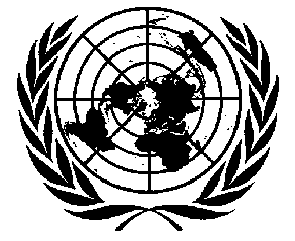 1ЭКОНОМИЧЕСКИЙИ СОЦИАЛЬНЫЙ СОВЕТDistr.E/1994/104/Add.2317 November 1999RUSSIANOriginal:  Отрасль деятельностиМужчиныЖенщиныВсегоИскусство и ремесла8,7%21,8%11,2%Администрация и делопроизводство8,6%5,8%8,3%Торговля18,8%1,3%10,7%Услуги6,1%2,3%5,3%Сельское хозяйство20,7%60,4%28,8%Промышленность37,1%8,4%35,7%				ВСЕГО100%100%100%Основное занятиеДоля лиц с побочным занятиемМужчиныЖенщиныВсегоИскусство и ремесла1,8%1,1%1,6%Администрация и делопроизводство0,5%0,4%Торговля2,9%1,4%2,9%Услуги0,5%0,8%0,5%Сельское хозяйство15,8%3,0%10,3%Промышленность1,1%1,0%				ВСЕГО4,3%2,0%4,0%ГодМужчиныЖенщиныВсего19902 7256153 34019963 4339904 423Отрасль экономики 1990 год1996 годМужчиныЖенщиныВсегоМужчиныЖенщиныВсегоСельское, лесное и рыбное хозяйство22,953,728,420,859,928,6Горнодобывающая промышленность0,2-0,20,40,10,4Промышленное производство15,66,614,317,87,915,8Электро-, газо- и водоснабжение0,30,10,31,30,41,1Строительство12,51,210,815,51,212,6Торговля13,61,810,316,83,513,8Транспорт, связь и хранение5,91,65,26,21,15,2Финансы, страхование и недвижимость0,80,80,81,40,41,4Коммунальные и личные услуги28,234,229,719,825,521,1		ВСЕГО100100100100100100ГодМужчиныЖенщиныВсего199044,010,427,6199645,913,930,2ПолГородские районыСельские районыВсегоМужчины5,65,25,7Женщины22,66,912,6	ВСЕГО8,25,77,0ОписаниеИтогоГодУровень младенческой смертности(на 1 000 живорождений)301995Уровень материнской смертности(на 100 000 живорождений)971995Доля населения, обеспеченного безопасным водоснабжением79,5%1995Доля населения, охваченного санитарно-профилактическими мероприятиями71%1995Доля населения, пользующегося услугами квалифицированного медицинского персонала95%1995Доля беременных женщин, пользующихся услугами квалифицированного медицинского персонала90%1995Доля детей младшего возраста, пользующихся услугами квалифицированного медицинского персонала96%1995Доля ВНП, выделяемая на нужды здравоохранения3,33%1997Годовой бюджет системы здравоохранения в расчете на душу населения464,94 сирийских фунта1997Предполагаемая продолжительность жизни при рожденииВсе население 67,1Мужчины 	66,6Женщины 	67,61995Доля детей, охваченных прививками от туберкулеза100%1997Доля детей, иммунизированных поливакциной от кори, эпидемического паротита, краснухи и полиомиелита98%1997Доля детей, охваченных прививками от кори93%1997ГодИтого1.	Данные о демографическом составе и социальном положении		Постоянно проживающее население (в млн. чел.)199715,1		Население в разбивке по возрастным группам:			моложе 5 лет199714,9%			моложе 15 лет199744,7%			65 лет и старше19975%		Общий уровень фертильности19944,222.	Ресурсы системы здравоохранения (на 10 000 населения)		Врачи199713,03		Стоматологи19974,6		Фармакологи19974,7		Младшие медицинские работники199718,03		Больничные койки199711,7		Медицинские центры19970,663.	Мероприятия по охране здоровья		Охват вакцинацией			Вакцина от кори199793%			Гепатит B199784%			Столбняк новорожденных199792%		Дети с массой тела при рождении 2,5 кг и более199793%		Доля населения, получающего медицинскую помощь199795%		Доля рожениц, обслуженных подготовленным персоналом199783%		Доля женщин, родивших в больнице199735%		Доля замужних женщин в возрасте от 15 до 49 лет, применяющих методы планирования семьи199760,4%		Доля детей, получающих грудное кормление199791,5%4.	Положение в области здравоохранения:		Общий уровень смертности199625,8 на 1 000		Частотность расстройств органов пищеварения19964 на 1 000		Частотность респираторных заболеваний19962,9 на 1 000		Частотность расстройств кровообращения19962,3 на 1 000		Частотность заболеваний мочеполовых органов19962,1 на 1 000		Частотность инфекционных заболеваний19961,7 на 1 000		Частотность опухолевых заболеваний19968,0 на 1 000		Число случаев эндокринопатии19960,7 на 1 000		Частотность заболеваний крови19960,7 на 1 000		Частотность нейроваскулярных заболеваний19960,35 на 1 000		Частотность заболеваний в расчете на 100 000 человек:			Дифтерия19970,07			Полиомиелит1997-			Корь199745,96			Малярия19970,54			Столбняк новорожденных19970,29			Менингит19974,06			Туберкулез199732,9			Столбняк у взрослых лиц19970,32		Общий уровень смертности (на 1 000)19976		Уровень младенческой смертности (на 1 000 живорождений)199730		Уровень смертности среди детей в возрасте до 5 лет199734		Уровень материнской смертности (на 100 000 живорождений)199597		Средняя расчетная продолжительность жизни (в годах)199767		(Данные об уровнях смертности опубликованы в Ежегоднике ВОЗ)		Обеспечение безопасным водоснабжением (министерство строительства и реконструкции):			Городские районы199396%			Сельские районы199379%			Всего199388%		Наличие санитарно-профилактических услуг 		(Министерство жилищного строительства и коммунального хозяйства):			Городские районы199374%			Сельские районы199329%			Всего199352%199219931994199519964224681741990199119921993199419951996132422-24-ГодЧислоГодЧисло19841511991 5019851241992 8219861921993 7419871401994 74198811619951051989 901996 601990 5519931994199519962 7811 3341 4201 366	e)	ниже приводятся данные о случаях смерти, вызванной корью:	e)	ниже приводятся данные о случаях смерти, вызванной корью:	e)	ниже приводятся данные о случаях смерти, вызванной корью:	e)	ниже приводятся данные о случаях смерти, вызванной корью:1993199419951996111--23Высшее образование212220211920Университетское образование1819Специальные высшие учебные заведения171816171516Профессионально-техническое образованиеТехническое среднее образованиеОбщее среднее образование1415131413Подготовительный уровень1211121011 910 8 9Начальный уровень 7 8 6 7 5 6 4 5Дошкольное образование 3 4Детские сады:  посещение добровольное и платное 2 3 1Общие%Специальные%Школы БАПОР%Итого%Начальный уровень10 53797,71591,5870,810 783100Подготовительный уровень2 47295,5672,6481,92 587100Общее среднее образование89293,4636,6--955100Промышленные училища240100----240100Среднее образование девочек355100----355100Технические/торговые/профессионально-технические училища86100----86100